Olga Górnicka(konsultacja: Alicja Cholewa-Zawadzka) Rozkład materiału z tematami lekcji(opracowany zgodnie z nową podstawą programową 
kształcenia w zawodach szkolnictwa branżowego 
obowiązującą od 2019 r.) Język angielski zawodowy – Branża pomocy społecznej (SPO)CAREER PATHS: KINDERGARTEN TEACHERBook 1Poziom A1 wg CEF (ESOKJ)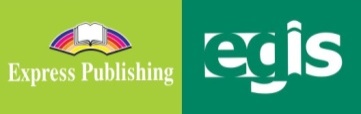 2020WSTĘPKindergarten Teacher to publikacja należąca do serii Career Paths. Podręczniki z tej serii polecane są dla uczniów techników lub innych szkół zawodowych o odpowiednim profilu oraz tych, którzy chcą rozwijać swoje umiejętności językowe w zakresie języka angielskiego zawodowego (vocational English). Autorzy serii założyli, że przystępujący do poznawania języka zawodowego znają już podstawy gramatyki języka angielskiego, a słownictwo ogólne mają opanowane na tyle, że potrafią się komunikować przynajmniej na podstawowym poziomie, wykorzystując właściwe funkcje językowe.Podręcznik podzielony został na trzy części: Book 1, Book 2 i Book 3, z których każda zawiera 15 rozdziałów. Poszczególne części odpowiadają kolejno poziomowi A1, A2 i B1 w Europejskim Systemie Opisu Kształcenia Językowego (Common European Framework of Reference for Languages).Prezentowany rozkład materiału (RM) podzielono w następujący sposób: znajomość środków językowych,rozumienie wypowiedzi & przetwarzanie wypowiedzi,tworzenie wypowiedzi i reagowanie na wypowiedzi, materiał ćwiczeniowy.Materiał zawarty w podręczniku w części Book 1 może być zrealizowany w trakcie ok. 30 godzin lekcyjnych (plus powtórki materiału i testy). W rozkładzie materiału (RM) zamieszczono informacje dotyczące każdej lekcji zawartej w podręczniku w odniesieniu do materiału tematyczno-leksykalnego (znajomość środków językowych) oraz ćwiczonych umiejętności językowych (rozumienie i przetwarzanie wypowiedzi oraz tworzenie wypowiedzi i reagowanie na nie). Na realizację każdego rozdziału (Unit) przeznaczono 2 godziny lekcyjne:pierwsza – wprowadzenie nowego słownictwa i praca z tekstem, co stanowi przygotowanie do kolejnej lekcji, podczas której uczeń będzie w sposób czynny korzystał z nowo poznanych słów i zwrotów; druga – rozwijanie umiejętności rozumienia ze słuchu oraz sprawności produktywnych, czyli mówienia i pisania, w tym odtwarzanie przez uczniów wysłuchanego dialogu, a następnie wielokrotne powtarzanie własnych wersji tego dialogu ze zmianą ról i wprowadzaniem nowych informacji szczegółowych. Mówienie często sprawia uczniom, zwłaszcza mniej zaawansowanym językowo, największe problemy. Z tego względu proponuje się, by na ćwiczenie tej sprawności językowej przeznaczyć możliwie dużo czasu. Samodzielne odegranie zadanej roli w języku angielskim zapewni uczniom nie tylko poczucie sukcesu i zadowolenia z siebie, ale będzie również motywacją do dalszej pracy. Rozwijanie umiejętności pisania to ostatni element każdego rozdziału, który nauczyciel może wykorzystać jako pracę domową. Po zrealizowaniu materiału w rozdziale uczeń jest przygotowany do wykonania zadania samodzielnie, zna potrzebne słownictwo i poznał wzór danej formy wypowiedzi pisemnej.Wiadomo, że w nauce, zwłaszcza języka obcego, bardzo ważne jest powtarzanie i utrwalanie nowopoznanego materiału. Stąd, po każdych trzech rozdziałach proponuje się jego powtórkę w dowolnej formie (np. ponowne odegranie ról, gry językowe wykorzystujące słownictwo zawodowe itp.) lub sprawdzian pokazujący stopień opanowania zrealizowanego materiału. W RM zaproponowano również poświęcenie jednej godziny dydaktycznej na lekcję organizacyjną. Dodatkowo w RM nauczyciel znajdzie propozycje tematów lekcji. Przedstawiony poniżej szczegółowy RM do podręcznika Kindergarten Teacher – Book 1 jest propozycją i może być modyfikowany lub stanowić punkt wyjścia do konstruowania indywidualnych rozkładów materiału dostosowanych do konkretnych warunków i możliwości edukacyjnych uczniów. W RM zamieszczono również informacje dotyczące realizacji wymagań nowej podstawy programowej w zakresie języka obcego zawodowego (JOZ) (np. 1.1, 2a.1, 3b.1, 4a.3 itd., gdzie oznaczenie przed kropką odnosi się do efektów kształcenia, a oznaczenie po kropce – do kryteriów ich weryfikacji). Zabieg taki powoduje, że proponowany RM jest szczególnie pomocny dla nauczyciela w jego pracy dydaktycznej. Materiał dodatkowy (wyszczególniony w tabeli innym kolorem tła) to przede wszystkim Glossary (słowniczek) znajdujący się w podręczniku (po każdych 15 rozdziałach) oraz komponent cyfrowy, tzw. digibook, zawierający m.in. filmy dokumentalne. Kurs składa się z:podręcznika (Student’s Book), kompletu dwóch płyt CD do użytku w klasie (Class Audio CDs), które zawierają nagrania wszystkich dialogów prezentowanych w podręczniku,książki nauczyciela (Teacher’s Guide) ze szczegółowymi scenariuszami lekcji, zapisami nagrań oraz kluczem odpowiedzi do wszystkich zadań znajdujących się w podręczniku.Kindergarten Teacher to podręcznik, który zapewni korzystającym z niego nie tylko doskonalenie znajomości języka angielskiego, ale także poszerzenie wiedzy w interesującym ich obszarze zawodowym. Rozkład materiału – seria CAREER PATHS: KINDERGARTEN TEACHERBOOK 1STRONAZNAJOMOŚĆ ŚRODKÓW JĘZYKOWYCHROZUMIENIE WYPOWIEDZI& PRZETWARZANIE WYPOWIEDZITWORZENIE WYPOWIEDZI& REAGOWANIE NA WYPOWIEDZIMATERIAŁ DODATKO-WY**MATERIAŁ DODATKO-WY**DATA*ZNAJOMOŚĆ ŚRODKÓW JĘZYKOWYCHROZUMIENIE WYPOWIEDZI& PRZETWARZANIE WYPOWIEDZITWORZENIE WYPOWIEDZI& REAGOWANIE NA WYPOWIEDZIMATERIAŁ DODATKO-WY**MATERIAŁ DODATKO-WY**LEKCJA  1…………Temat lekcji: 1. Lekcja organizacyjna. Temat lekcji: 1. Lekcja organizacyjna. Temat lekcji: 1. Lekcja organizacyjna. Temat lekcji: 1. Lekcja organizacyjna. Temat lekcji: 1. Lekcja organizacyjna. UNIT 1 – The ClassroomUNIT 1 – The ClassroomUNIT 1 – The ClassroomUNIT 1 – The ClassroomUNIT 1 – The ClassroomUNIT 1 – The ClassroomLEKCJE  2–3str. 4–5Leksyka i tematyka: słownictwo związane z salą lekcyjną: classroom, desks, chairs, stepstools, craft tables, sink, whiteboard, bulletin board, calendar, windows, lockrzeczowniki: school year, safety reasonsczasowniki: prepare, use, hang, display, meet, install, appreciateprzymiotniki: new, sufficientzwroty, np. What duties … ? Can you count … ? There are some … . przydzielanie obowiązków, np. Tell me what … . Can you find … ? Do you have … ? I also … . 1.1, 6a.1, 6a.4, 6a.5Czytanie, słuchanie i mówienie: New School Year (e-mail dotyczący przygotowania sali lekcyjnej do zajęć) – odpowiedzi na pytania (wybór wielokrotny); uzupełnianie luk w zdaniach podanymi wyrazami; zastępowanie wyróżnionych fragmentów zdań wyrazami o podobnym znaczeniu (uzupełnianie brakujących liter); odpowiedź na pytanie otwarte Słuchanie, czytanie i pisanie:rozmowa między nauczycielką i asystentem dot. przygotowania sali do zajęć – zaznaczanie usłyszanych informacji; uzupełnianie luk w dialogu 2a.1, 2a.2, 2b.1, 2b.2, 5.3, 6c.3, 6d.5, 6d.6Mówienie i pisanie: (w grupach) burza mózgów nt. słownictwa związanego z salą lekcyjną i jej wyposażeniem (2 min.) Mówienie: opisywanie ilustracji i czynności przedstawionych na ilustracjach + określanie ich związku z salą lekcyjną i jej wyposażeniem odpowiedzi na pytania: jakie meble znajdują się w sali lekcyjnej oraz jakie inne przedmioty można znaleźć w klasie(w parach) dialog sterowany nt. przygotowania sali do zajęć (odgrywanie ról nauczycielki i asystenta, na podstawie dialogu w ćw. 7) (w parach) odgrywanie własnych dialogów, w których nauczyciel/ka rozmawia z asystentem o przygotowaniu sali, dostawieniu stolików i krzeseł oraz zadaniach dla obojga z nich (ćw. 8)Pisanie: lista rzeczy do zrobienia dla nauczyciela (teacher’s to-do list) z uwzględnieniem informacji o stolikach, krzesłach, zlewie i oknach (na podstawie tekstu i ćw. 8) 3a.1, 3a.2, 3a.4, 3a.5, 3b.1, 3b.2, 3b.4, 3b.5, 4a.1, 4a.2, 4a.3, 4a.5, 4a.7, 4a.8, 4b.2, 4b.8, 5.1, 6b.2, 6d.6SB Book 1, Glossary – str. 34–39DigiBook – Unit 1LEKCJE  2–3str. 4–5Leksyka i tematyka: słownictwo związane z salą lekcyjną: classroom, desks, chairs, stepstools, craft tables, sink, whiteboard, bulletin board, calendar, windows, lockrzeczowniki: school year, safety reasonsczasowniki: prepare, use, hang, display, meet, install, appreciateprzymiotniki: new, sufficientzwroty, np. What duties … ? Can you count … ? There are some … . przydzielanie obowiązków, np. Tell me what … . Can you find … ? Do you have … ? I also … . 1.1, 6a.1, 6a.4, 6a.5Czytanie, słuchanie i mówienie: New School Year (e-mail dotyczący przygotowania sali lekcyjnej do zajęć) – odpowiedzi na pytania (wybór wielokrotny); uzupełnianie luk w zdaniach podanymi wyrazami; zastępowanie wyróżnionych fragmentów zdań wyrazami o podobnym znaczeniu (uzupełnianie brakujących liter); odpowiedź na pytanie otwarte Słuchanie, czytanie i pisanie:rozmowa między nauczycielką i asystentem dot. przygotowania sali do zajęć – zaznaczanie usłyszanych informacji; uzupełnianie luk w dialogu 2a.1, 2a.2, 2b.1, 2b.2, 5.3, 6c.3, 6d.5, 6d.6Mówienie i pisanie: (w grupach) burza mózgów nt. słownictwa związanego z salą lekcyjną i jej wyposażeniem (2 min.) Mówienie: opisywanie ilustracji i czynności przedstawionych na ilustracjach + określanie ich związku z salą lekcyjną i jej wyposażeniem odpowiedzi na pytania: jakie meble znajdują się w sali lekcyjnej oraz jakie inne przedmioty można znaleźć w klasie(w parach) dialog sterowany nt. przygotowania sali do zajęć (odgrywanie ról nauczycielki i asystenta, na podstawie dialogu w ćw. 7) (w parach) odgrywanie własnych dialogów, w których nauczyciel/ka rozmawia z asystentem o przygotowaniu sali, dostawieniu stolików i krzeseł oraz zadaniach dla obojga z nich (ćw. 8)Pisanie: lista rzeczy do zrobienia dla nauczyciela (teacher’s to-do list) z uwzględnieniem informacji o stolikach, krzesłach, zlewie i oknach (na podstawie tekstu i ćw. 8) 3a.1, 3a.2, 3a.4, 3a.5, 3b.1, 3b.2, 3b.4, 3b.5, 4a.1, 4a.2, 4a.3, 4a.5, 4a.7, 4a.8, 4b.2, 4b.8, 5.1, 6b.2, 6d.6LEKCJE  2–3……………………Leksyka i tematyka: słownictwo związane z salą lekcyjną: classroom, desks, chairs, stepstools, craft tables, sink, whiteboard, bulletin board, calendar, windows, lockrzeczowniki: school year, safety reasonsczasowniki: prepare, use, hang, display, meet, install, appreciateprzymiotniki: new, sufficientzwroty, np. What duties … ? Can you count … ? There are some … . przydzielanie obowiązków, np. Tell me what … . Can you find … ? Do you have … ? I also … . 1.1, 6a.1, 6a.4, 6a.5Czytanie, słuchanie i mówienie: New School Year (e-mail dotyczący przygotowania sali lekcyjnej do zajęć) – odpowiedzi na pytania (wybór wielokrotny); uzupełnianie luk w zdaniach podanymi wyrazami; zastępowanie wyróżnionych fragmentów zdań wyrazami o podobnym znaczeniu (uzupełnianie brakujących liter); odpowiedź na pytanie otwarte Słuchanie, czytanie i pisanie:rozmowa między nauczycielką i asystentem dot. przygotowania sali do zajęć – zaznaczanie usłyszanych informacji; uzupełnianie luk w dialogu 2a.1, 2a.2, 2b.1, 2b.2, 5.3, 6c.3, 6d.5, 6d.6Mówienie i pisanie: (w grupach) burza mózgów nt. słownictwa związanego z salą lekcyjną i jej wyposażeniem (2 min.) Mówienie: opisywanie ilustracji i czynności przedstawionych na ilustracjach + określanie ich związku z salą lekcyjną i jej wyposażeniem odpowiedzi na pytania: jakie meble znajdują się w sali lekcyjnej oraz jakie inne przedmioty można znaleźć w klasie(w parach) dialog sterowany nt. przygotowania sali do zajęć (odgrywanie ról nauczycielki i asystenta, na podstawie dialogu w ćw. 7) (w parach) odgrywanie własnych dialogów, w których nauczyciel/ka rozmawia z asystentem o przygotowaniu sali, dostawieniu stolików i krzeseł oraz zadaniach dla obojga z nich (ćw. 8)Pisanie: lista rzeczy do zrobienia dla nauczyciela (teacher’s to-do list) z uwzględnieniem informacji o stolikach, krzesłach, zlewie i oknach (na podstawie tekstu i ćw. 8) 3a.1, 3a.2, 3a.4, 3a.5, 3b.1, 3b.2, 3b.4, 3b.5, 4a.1, 4a.2, 4a.3, 4a.5, 4a.7, 4a.8, 4b.2, 4b.8, 5.1, 6b.2, 6d.6LEKCJE  2–3……………………Tematy lekcji: 1. New school year – słownictwo, praca z tekstem.                          2. What duties do you want me to handle? – ćwiczenia w słuchaniu i mówieniu. Pisanie – lista rzeczy do zrobienia (teacher’s to-do list).Tematy lekcji: 1. New school year – słownictwo, praca z tekstem.                          2. What duties do you want me to handle? – ćwiczenia w słuchaniu i mówieniu. Pisanie – lista rzeczy do zrobienia (teacher’s to-do list).Tematy lekcji: 1. New school year – słownictwo, praca z tekstem.                          2. What duties do you want me to handle? – ćwiczenia w słuchaniu i mówieniu. Pisanie – lista rzeczy do zrobienia (teacher’s to-do list).Tematy lekcji: 1. New school year – słownictwo, praca z tekstem.                          2. What duties do you want me to handle? – ćwiczenia w słuchaniu i mówieniu. Pisanie – lista rzeczy do zrobienia (teacher’s to-do list).STRONAZNAJOMOŚĆ ŚRODKÓW JĘZYKOWYCHROZUMIENIE WYPOWIEDZI& PRZETWARZANIE WYPOWIEDZITWORZENIE WYPOWIEDZI& REAGOWANIE NA WYPOWIEDZIMATERIAŁ DODATKO-WY**MATERIAŁ DODATKO-WY**DATA*ZNAJOMOŚĆ ŚRODKÓW JĘZYKOWYCHROZUMIENIE WYPOWIEDZI& PRZETWARZANIE WYPOWIEDZITWORZENIE WYPOWIEDZI& REAGOWANIE NA WYPOWIEDZIMATERIAŁ DODATKO-WY**MATERIAŁ DODATKO-WY**UNIT 2 – Classroom Supplies 1UNIT 2 – Classroom Supplies 1UNIT 2 – Classroom Supplies 1UNIT 2 – Classroom Supplies 1UNIT 2 – Classroom Supplies 1LEKCJE  4–5str. 6–7Leksyka i tematyka: słownictwo związane z materiałami potrzebnymi w przedszkolu: pencils, crayons, markers, watercolors, folders, safety scissors, glue sticks, erasers, dry erase markers, washablerzeczowniki: family, activities, supplies, items, artwork, schoolworkczasowniki: do, need, write, draw, store, buy, use, chooseprzymiotniki: creative, necessary, coloredzwroty, np. I’ll make sure … . I greatly appreciate … . Just remember that … . uprzejme przypominanie, np. I’d like … . Can I/you … ? I would like to know … . I’m wondering if/whether … . 1.1, 6a.1,6a.4, 6a.5Czytanie, słuchanie i mówienie: Classroom Supplies (list do rodziców dzieci z prośbą o zapewnienie dziecku odpowiednich przyborów szkolnych) – uzupełnianie tabelki informacjami z tekstu; umieszczanie podanych wyrazów/wyrażeń pod odpowiednimi nagłówkami w tabelce; dobieranie definicji do podanych wyrazów; odpowiedź na pytanie otwarte Słuchanie, czytanie i pisanie:rozmowa między rodzicem i nauczycielką dot. przyborów szkolnych dla dzieci – odpowiedzi na pytania (wybór wielokrotny); uzupełnianie luk w dialogu 2a.1, 2a.2, 2b.1, 2b.2, 5.3, 6c.3, 6d.5, 6d.6Mówienie i pisanie: (w grupach) burza mózgów nt. słownictwa związanego z tematyką rozdziału Mówienie: opisywanie ilustracji i czynności przedstawionych na ilustracjach + określanie ich związku z przyborami szkolnymiodpowiedzi na pytania: jakie przybory do prac plastycznych można znaleźć w klasie oraz co należy brać pod uwagę przy kupowaniu przyborów(w parach) dialog sterowany nt. przyborów szkolnych dla dzieci (odgrywanie ról rodzica i nauczycielki, na podstawie dialogu w ćw. 7) (w parach) odgrywanie własnych dialogów, w których rodzic rozmawia z nauczycielką nt. jej listu, swojego dziecka i potrzebnych mu przyborów szkolnych (ćw. 8)Pisanie: lista zakupów (shopping list) zawierająca potrzebne przybory szkolne (na podstawie tekstu i ćw. 8) 3a.1, 3a.2, 3a.3, 3a.4, 3a.5, 3b.1, 3b.3, 3b.4, 3b.5, 4a.1, 4a.2, 4a.6, 4a.7, 4a.8, 4b.2, 4b.3, 4b.8, 5.1, 6b.2, 6d.6SB Book 1, Glossary – str. 34–39DigiBook – Unit 2LEKCJE  4–5str. 6–7Leksyka i tematyka: słownictwo związane z materiałami potrzebnymi w przedszkolu: pencils, crayons, markers, watercolors, folders, safety scissors, glue sticks, erasers, dry erase markers, washablerzeczowniki: family, activities, supplies, items, artwork, schoolworkczasowniki: do, need, write, draw, store, buy, use, chooseprzymiotniki: creative, necessary, coloredzwroty, np. I’ll make sure … . I greatly appreciate … . Just remember that … . uprzejme przypominanie, np. I’d like … . Can I/you … ? I would like to know … . I’m wondering if/whether … . 1.1, 6a.1,6a.4, 6a.5Czytanie, słuchanie i mówienie: Classroom Supplies (list do rodziców dzieci z prośbą o zapewnienie dziecku odpowiednich przyborów szkolnych) – uzupełnianie tabelki informacjami z tekstu; umieszczanie podanych wyrazów/wyrażeń pod odpowiednimi nagłówkami w tabelce; dobieranie definicji do podanych wyrazów; odpowiedź na pytanie otwarte Słuchanie, czytanie i pisanie:rozmowa między rodzicem i nauczycielką dot. przyborów szkolnych dla dzieci – odpowiedzi na pytania (wybór wielokrotny); uzupełnianie luk w dialogu 2a.1, 2a.2, 2b.1, 2b.2, 5.3, 6c.3, 6d.5, 6d.6Mówienie i pisanie: (w grupach) burza mózgów nt. słownictwa związanego z tematyką rozdziału Mówienie: opisywanie ilustracji i czynności przedstawionych na ilustracjach + określanie ich związku z przyborami szkolnymiodpowiedzi na pytania: jakie przybory do prac plastycznych można znaleźć w klasie oraz co należy brać pod uwagę przy kupowaniu przyborów(w parach) dialog sterowany nt. przyborów szkolnych dla dzieci (odgrywanie ról rodzica i nauczycielki, na podstawie dialogu w ćw. 7) (w parach) odgrywanie własnych dialogów, w których rodzic rozmawia z nauczycielką nt. jej listu, swojego dziecka i potrzebnych mu przyborów szkolnych (ćw. 8)Pisanie: lista zakupów (shopping list) zawierająca potrzebne przybory szkolne (na podstawie tekstu i ćw. 8) 3a.1, 3a.2, 3a.3, 3a.4, 3a.5, 3b.1, 3b.3, 3b.4, 3b.5, 4a.1, 4a.2, 4a.6, 4a.7, 4a.8, 4b.2, 4b.3, 4b.8, 5.1, 6b.2, 6d.6LEKCJE  4–5……………………Leksyka i tematyka: słownictwo związane z materiałami potrzebnymi w przedszkolu: pencils, crayons, markers, watercolors, folders, safety scissors, glue sticks, erasers, dry erase markers, washablerzeczowniki: family, activities, supplies, items, artwork, schoolworkczasowniki: do, need, write, draw, store, buy, use, chooseprzymiotniki: creative, necessary, coloredzwroty, np. I’ll make sure … . I greatly appreciate … . Just remember that … . uprzejme przypominanie, np. I’d like … . Can I/you … ? I would like to know … . I’m wondering if/whether … . 1.1, 6a.1,6a.4, 6a.5Czytanie, słuchanie i mówienie: Classroom Supplies (list do rodziców dzieci z prośbą o zapewnienie dziecku odpowiednich przyborów szkolnych) – uzupełnianie tabelki informacjami z tekstu; umieszczanie podanych wyrazów/wyrażeń pod odpowiednimi nagłówkami w tabelce; dobieranie definicji do podanych wyrazów; odpowiedź na pytanie otwarte Słuchanie, czytanie i pisanie:rozmowa między rodzicem i nauczycielką dot. przyborów szkolnych dla dzieci – odpowiedzi na pytania (wybór wielokrotny); uzupełnianie luk w dialogu 2a.1, 2a.2, 2b.1, 2b.2, 5.3, 6c.3, 6d.5, 6d.6Mówienie i pisanie: (w grupach) burza mózgów nt. słownictwa związanego z tematyką rozdziału Mówienie: opisywanie ilustracji i czynności przedstawionych na ilustracjach + określanie ich związku z przyborami szkolnymiodpowiedzi na pytania: jakie przybory do prac plastycznych można znaleźć w klasie oraz co należy brać pod uwagę przy kupowaniu przyborów(w parach) dialog sterowany nt. przyborów szkolnych dla dzieci (odgrywanie ról rodzica i nauczycielki, na podstawie dialogu w ćw. 7) (w parach) odgrywanie własnych dialogów, w których rodzic rozmawia z nauczycielką nt. jej listu, swojego dziecka i potrzebnych mu przyborów szkolnych (ćw. 8)Pisanie: lista zakupów (shopping list) zawierająca potrzebne przybory szkolne (na podstawie tekstu i ćw. 8) 3a.1, 3a.2, 3a.3, 3a.4, 3a.5, 3b.1, 3b.3, 3b.4, 3b.5, 4a.1, 4a.2, 4a.6, 4a.7, 4a.8, 4b.2, 4b.3, 4b.8, 5.1, 6b.2, 6d.6LEKCJE  4–5……………………Tematy lekcji: 1. Classroom Supplies – słownictwo, praca z tekstem.                          2. What supplies do you need the most? – ćwiczenia w słuchaniu i mówieniu. Pisanie – lista zakupów (shopping list).Tematy lekcji: 1. Classroom Supplies – słownictwo, praca z tekstem.                          2. What supplies do you need the most? – ćwiczenia w słuchaniu i mówieniu. Pisanie – lista zakupów (shopping list).Tematy lekcji: 1. Classroom Supplies – słownictwo, praca z tekstem.                          2. What supplies do you need the most? – ćwiczenia w słuchaniu i mówieniu. Pisanie – lista zakupów (shopping list).Tematy lekcji: 1. Classroom Supplies – słownictwo, praca z tekstem.                          2. What supplies do you need the most? – ćwiczenia w słuchaniu i mówieniu. Pisanie – lista zakupów (shopping list).STRONAZNAJOMOŚĆ ŚRODKÓW JĘZYKOWYCHROZUMIENIE WYPOWIEDZI& PRZETWARZANIE WYPOWIEDZITWORZENIE WYPOWIEDZI& REAGOWANIE NA WYPOWIEDZIMATERIAŁ DODATKO-WY**DATA*ZNAJOMOŚĆ ŚRODKÓW JĘZYKOWYCHROZUMIENIE WYPOWIEDZI& PRZETWARZANIE WYPOWIEDZITWORZENIE WYPOWIEDZI& REAGOWANIE NA WYPOWIEDZIMATERIAŁ DODATKO-WY**UNIT 3 – Classroom Supplies 2UNIT 3 – Classroom Supplies 2UNIT 3 – Classroom Supplies 2UNIT 3 – Classroom Supplies 2UNIT 3 – Classroom Supplies 2LEKCJE  6–7str. 8–9Leksyka i tematyka: słownictwo związane z materiałami potrzebnymi w przedszkolu (c.d.): paper plates, paper bags, construction paper, baby wipes, paper towels, cotton balls, pipe cleaners, tissue paper, popsicle sticks, glitterrzeczowniki: project, accessories, colors, listczasowniki: decorate, expect, pick, donateprzymiotniki: fun, favorite, more, better, everyprzysłówki: many, very, quickly, alwayszwroty, np. Can you … ? They’ll need … . I’ll assemble … . wyrażanie prośby o przysługę, np. Could you … ? I can … . Can you … ? I will … . 1.1, 6a.1, 6a.4, 6a.5Czytanie, słuchanie i mówienie: Classroom Supply Wish List (strona internetowa z listą materiałów potrzebnych w przedszkolu) – zadanie typu P/F; dobieranie podanych wyrazów/wyrażeń do luk w parach zdań (2 opcje); uzupełnianie luk w zdaniach podanymi wyrazami; odpowiedź na pytanie otwarte Słuchanie, czytanie i pisanie:rozmowa między nauczycielem i asystentką dot. przygotowania materiałów potrzebnych do projektu plastycznego – zaznaczanie usłyszanych informacji; uzupełnianie luk w dialogu 2a.1, 2a.2, 2b.1, 2b.2, 5.3, 6c.3, 6d.5, 6d.6Mówienie: opisywanie ilustracji + określanie ich związku z materiałami potrzebnymi w przedszkoluodpowiedzi na pytania: jakie nieartystyczne przedmioty codziennego użytku można wykorzystać w tworzeniu dzieł sztuki oraz jakie środki czystości są potrzebne w sali/klasie(w parach) dialog sterowany nt. przygotowania materiałów potrzebnych do projektu plastycznego (odgrywanie ról nauczyciela i asystentki, na podstawie dialogu w ćw. 7) (w parach) odgrywanie własnych dialogów, w których nauczyciel i asystentka rozmawiają o wyświadczeniu przysługi, projekcie plastycznym i potrzebnych materiałach (ćw. 8)Pisanie: lista materiałów (craft project supplies) potrzebnych do wykonania projektu plastycznego (na podstawie tekstu i ćw. 8) 3a.1, 3a.2, 3a.3, 3a.4, 3a.5, 3b.1, 3b.2, 3b.4, 3b.5, 4a.1, 4a.2, 4a.4, 4a.5, 4a.6, 4a.7, 4a.8, 4b.2, 4b.8, 5.1, 6b.2, 6d.6SB Book 1, Glossary – str. 34–39DigiBook – Unit 3LEKCJE  6–7str. 8–9Leksyka i tematyka: słownictwo związane z materiałami potrzebnymi w przedszkolu (c.d.): paper plates, paper bags, construction paper, baby wipes, paper towels, cotton balls, pipe cleaners, tissue paper, popsicle sticks, glitterrzeczowniki: project, accessories, colors, listczasowniki: decorate, expect, pick, donateprzymiotniki: fun, favorite, more, better, everyprzysłówki: many, very, quickly, alwayszwroty, np. Can you … ? They’ll need … . I’ll assemble … . wyrażanie prośby o przysługę, np. Could you … ? I can … . Can you … ? I will … . 1.1, 6a.1, 6a.4, 6a.5Czytanie, słuchanie i mówienie: Classroom Supply Wish List (strona internetowa z listą materiałów potrzebnych w przedszkolu) – zadanie typu P/F; dobieranie podanych wyrazów/wyrażeń do luk w parach zdań (2 opcje); uzupełnianie luk w zdaniach podanymi wyrazami; odpowiedź na pytanie otwarte Słuchanie, czytanie i pisanie:rozmowa między nauczycielem i asystentką dot. przygotowania materiałów potrzebnych do projektu plastycznego – zaznaczanie usłyszanych informacji; uzupełnianie luk w dialogu 2a.1, 2a.2, 2b.1, 2b.2, 5.3, 6c.3, 6d.5, 6d.6Mówienie: opisywanie ilustracji + określanie ich związku z materiałami potrzebnymi w przedszkoluodpowiedzi na pytania: jakie nieartystyczne przedmioty codziennego użytku można wykorzystać w tworzeniu dzieł sztuki oraz jakie środki czystości są potrzebne w sali/klasie(w parach) dialog sterowany nt. przygotowania materiałów potrzebnych do projektu plastycznego (odgrywanie ról nauczyciela i asystentki, na podstawie dialogu w ćw. 7) (w parach) odgrywanie własnych dialogów, w których nauczyciel i asystentka rozmawiają o wyświadczeniu przysługi, projekcie plastycznym i potrzebnych materiałach (ćw. 8)Pisanie: lista materiałów (craft project supplies) potrzebnych do wykonania projektu plastycznego (na podstawie tekstu i ćw. 8) 3a.1, 3a.2, 3a.3, 3a.4, 3a.5, 3b.1, 3b.2, 3b.4, 3b.5, 4a.1, 4a.2, 4a.4, 4a.5, 4a.6, 4a.7, 4a.8, 4b.2, 4b.8, 5.1, 6b.2, 6d.6LEKCJE  6–7……………………Leksyka i tematyka: słownictwo związane z materiałami potrzebnymi w przedszkolu (c.d.): paper plates, paper bags, construction paper, baby wipes, paper towels, cotton balls, pipe cleaners, tissue paper, popsicle sticks, glitterrzeczowniki: project, accessories, colors, listczasowniki: decorate, expect, pick, donateprzymiotniki: fun, favorite, more, better, everyprzysłówki: many, very, quickly, alwayszwroty, np. Can you … ? They’ll need … . I’ll assemble … . wyrażanie prośby o przysługę, np. Could you … ? I can … . Can you … ? I will … . 1.1, 6a.1, 6a.4, 6a.5Czytanie, słuchanie i mówienie: Classroom Supply Wish List (strona internetowa z listą materiałów potrzebnych w przedszkolu) – zadanie typu P/F; dobieranie podanych wyrazów/wyrażeń do luk w parach zdań (2 opcje); uzupełnianie luk w zdaniach podanymi wyrazami; odpowiedź na pytanie otwarte Słuchanie, czytanie i pisanie:rozmowa między nauczycielem i asystentką dot. przygotowania materiałów potrzebnych do projektu plastycznego – zaznaczanie usłyszanych informacji; uzupełnianie luk w dialogu 2a.1, 2a.2, 2b.1, 2b.2, 5.3, 6c.3, 6d.5, 6d.6Mówienie: opisywanie ilustracji + określanie ich związku z materiałami potrzebnymi w przedszkoluodpowiedzi na pytania: jakie nieartystyczne przedmioty codziennego użytku można wykorzystać w tworzeniu dzieł sztuki oraz jakie środki czystości są potrzebne w sali/klasie(w parach) dialog sterowany nt. przygotowania materiałów potrzebnych do projektu plastycznego (odgrywanie ról nauczyciela i asystentki, na podstawie dialogu w ćw. 7) (w parach) odgrywanie własnych dialogów, w których nauczyciel i asystentka rozmawiają o wyświadczeniu przysługi, projekcie plastycznym i potrzebnych materiałach (ćw. 8)Pisanie: lista materiałów (craft project supplies) potrzebnych do wykonania projektu plastycznego (na podstawie tekstu i ćw. 8) 3a.1, 3a.2, 3a.3, 3a.4, 3a.5, 3b.1, 3b.2, 3b.4, 3b.5, 4a.1, 4a.2, 4a.4, 4a.5, 4a.6, 4a.7, 4a.8, 4b.2, 4b.8, 5.1, 6b.2, 6d.6LEKCJE  6–7……………………Tematy lekcji: 1. Classroom Supply Wish List – słownictwo, praca z tekstem.                          2. Can you do me a favour? – ćwiczenia w słuchaniu i mówieniu. Pisanie – lista potrzebnych materiałów (craft project supplies).Tematy lekcji: 1. Classroom Supply Wish List – słownictwo, praca z tekstem.                          2. Can you do me a favour? – ćwiczenia w słuchaniu i mówieniu. Pisanie – lista potrzebnych materiałów (craft project supplies).Tematy lekcji: 1. Classroom Supply Wish List – słownictwo, praca z tekstem.                          2. Can you do me a favour? – ćwiczenia w słuchaniu i mówieniu. Pisanie – lista potrzebnych materiałów (craft project supplies).Tematy lekcji: 1. Classroom Supply Wish List – słownictwo, praca z tekstem.                          2. Can you do me a favour? – ćwiczenia w słuchaniu i mówieniu. Pisanie – lista potrzebnych materiałów (craft project supplies).LEKCJA  8…………Temat lekcji: 1. Powtórka materiału. / Test.Temat lekcji: 1. Powtórka materiału. / Test.Temat lekcji: 1. Powtórka materiału. / Test.Temat lekcji: 1. Powtórka materiału. / Test.STRONAZNAJOMOŚĆ ŚRODKÓW JĘZYKOWYCHROZUMIENIE WYPOWIEDZI& PRZETWARZANIE WYPOWIEDZITWORZENIE WYPOWIEDZI& REAGOWANIE NA WYPOWIEDZIMATERIAŁ DODATKO-WY**DATA*ZNAJOMOŚĆ ŚRODKÓW JĘZYKOWYCHROZUMIENIE WYPOWIEDZI& PRZETWARZANIE WYPOWIEDZITWORZENIE WYPOWIEDZI& REAGOWANIE NA WYPOWIEDZIMATERIAŁ DODATKO-WY**UNIT 4 – Daily ScheduleUNIT 4 – Daily ScheduleUNIT 4 – Daily ScheduleUNIT 4 – Daily ScheduleUNIT 4 – Daily ScheduleLEKCJE  9–10str. 10–11Leksyka i tematyka: słownictwo związane z rozkładem dnia: arrival, check in, lesson, story time, recess, open play, lunch, quiet time, dismissal rzeczowniki: activity, letters, sounds, story, week, snack, physical education, lesson, numbers, shapes, observations, kids, cafeteria, puzzles, parentsczasowniki: learn, rhyme, pick, explore, use, make, monitor, go, include, arrive, collectprzymiotniki: new, scientific przysłówek: eachzwroty, np. Next, is … . I wish … . Don’t forget … . Then, it’s … . opisywanie kolejności zdarzeń, np. First, … . Then, … . Next, … . After that it’s (lunch time). 1.1, 6a.1, 6a.4, 6a.5Czytanie, słuchanie i mówienie: Daily Schedule (rozkład dnia z opisem zaplanowanych czynności) – zadanie typu P/F; dobieranie definicji do podanych wyrazów; wybieranie zdań, w których podkreślone wyrazy użyte są poprawnie (jedna z dwóch opcji); odpowiedź na pytanie otwarte Słuchanie, czytanie i pisanie:rozmowa między dziewczynką (przedszkolakiem) i nauczycielem dot. harmonogramu dnia – zadanie typu P/F; uzupełnianie luk w dialogu 2a.1, 2a.2, 2b.1, 2b.2, 5.3, 6c.3, 6d.5, 6d.6Mówienie: opisywanie ilustracji i czynności przedstawionych na ilustracjach + określanie ich związku z rozkładem dnia w przedszkoluodpowiedzi na pytania: jakie informacje prawdopodobnie znajdują się w rozkładzie dnia w przedszkolu oraz dlaczego harmonogram jest przydatny (w parach) dialog sterowany nt. harmonogramu dnia (odgrywanie ról przedszkolaka i nauczyciela, na podstawie dialogu w ćw. 7) (w parach) odgrywanie własnych dialogów, w których przedszkolak rozmawia z nauczycielem o planie dnia, zajęciach i posiłkach (ćw. 8)Pisanie: raport nauczyciela (teacher’s report) z uwzględnieniem informacji o zajęciach, przerwie i lunchu (na podstawie tekstu i ćw. 8) 3a.1, 3a.2, 3a.3, 3a.4, 3a.5, 3b.1, 3b.4, 3b.5, 4a.1, 4a.2, 4a.3, 4a.5, 4a.7, 4a.8, 4b.2, 4b.8, 5.1, 6b.2, 6d.6SB Book 1, Glossary – str. 34–39DigiBook – Unit 4LEKCJE  9–10str. 10–11Leksyka i tematyka: słownictwo związane z rozkładem dnia: arrival, check in, lesson, story time, recess, open play, lunch, quiet time, dismissal rzeczowniki: activity, letters, sounds, story, week, snack, physical education, lesson, numbers, shapes, observations, kids, cafeteria, puzzles, parentsczasowniki: learn, rhyme, pick, explore, use, make, monitor, go, include, arrive, collectprzymiotniki: new, scientific przysłówek: eachzwroty, np. Next, is … . I wish … . Don’t forget … . Then, it’s … . opisywanie kolejności zdarzeń, np. First, … . Then, … . Next, … . After that it’s (lunch time). 1.1, 6a.1, 6a.4, 6a.5Czytanie, słuchanie i mówienie: Daily Schedule (rozkład dnia z opisem zaplanowanych czynności) – zadanie typu P/F; dobieranie definicji do podanych wyrazów; wybieranie zdań, w których podkreślone wyrazy użyte są poprawnie (jedna z dwóch opcji); odpowiedź na pytanie otwarte Słuchanie, czytanie i pisanie:rozmowa między dziewczynką (przedszkolakiem) i nauczycielem dot. harmonogramu dnia – zadanie typu P/F; uzupełnianie luk w dialogu 2a.1, 2a.2, 2b.1, 2b.2, 5.3, 6c.3, 6d.5, 6d.6Mówienie: opisywanie ilustracji i czynności przedstawionych na ilustracjach + określanie ich związku z rozkładem dnia w przedszkoluodpowiedzi na pytania: jakie informacje prawdopodobnie znajdują się w rozkładzie dnia w przedszkolu oraz dlaczego harmonogram jest przydatny (w parach) dialog sterowany nt. harmonogramu dnia (odgrywanie ról przedszkolaka i nauczyciela, na podstawie dialogu w ćw. 7) (w parach) odgrywanie własnych dialogów, w których przedszkolak rozmawia z nauczycielem o planie dnia, zajęciach i posiłkach (ćw. 8)Pisanie: raport nauczyciela (teacher’s report) z uwzględnieniem informacji o zajęciach, przerwie i lunchu (na podstawie tekstu i ćw. 8) 3a.1, 3a.2, 3a.3, 3a.4, 3a.5, 3b.1, 3b.4, 3b.5, 4a.1, 4a.2, 4a.3, 4a.5, 4a.7, 4a.8, 4b.2, 4b.8, 5.1, 6b.2, 6d.6LEKCJE  9–10……………………Leksyka i tematyka: słownictwo związane z rozkładem dnia: arrival, check in, lesson, story time, recess, open play, lunch, quiet time, dismissal rzeczowniki: activity, letters, sounds, story, week, snack, physical education, lesson, numbers, shapes, observations, kids, cafeteria, puzzles, parentsczasowniki: learn, rhyme, pick, explore, use, make, monitor, go, include, arrive, collectprzymiotniki: new, scientific przysłówek: eachzwroty, np. Next, is … . I wish … . Don’t forget … . Then, it’s … . opisywanie kolejności zdarzeń, np. First, … . Then, … . Next, … . After that it’s (lunch time). 1.1, 6a.1, 6a.4, 6a.5Czytanie, słuchanie i mówienie: Daily Schedule (rozkład dnia z opisem zaplanowanych czynności) – zadanie typu P/F; dobieranie definicji do podanych wyrazów; wybieranie zdań, w których podkreślone wyrazy użyte są poprawnie (jedna z dwóch opcji); odpowiedź na pytanie otwarte Słuchanie, czytanie i pisanie:rozmowa między dziewczynką (przedszkolakiem) i nauczycielem dot. harmonogramu dnia – zadanie typu P/F; uzupełnianie luk w dialogu 2a.1, 2a.2, 2b.1, 2b.2, 5.3, 6c.3, 6d.5, 6d.6Mówienie: opisywanie ilustracji i czynności przedstawionych na ilustracjach + określanie ich związku z rozkładem dnia w przedszkoluodpowiedzi na pytania: jakie informacje prawdopodobnie znajdują się w rozkładzie dnia w przedszkolu oraz dlaczego harmonogram jest przydatny (w parach) dialog sterowany nt. harmonogramu dnia (odgrywanie ról przedszkolaka i nauczyciela, na podstawie dialogu w ćw. 7) (w parach) odgrywanie własnych dialogów, w których przedszkolak rozmawia z nauczycielem o planie dnia, zajęciach i posiłkach (ćw. 8)Pisanie: raport nauczyciela (teacher’s report) z uwzględnieniem informacji o zajęciach, przerwie i lunchu (na podstawie tekstu i ćw. 8) 3a.1, 3a.2, 3a.3, 3a.4, 3a.5, 3b.1, 3b.4, 3b.5, 4a.1, 4a.2, 4a.3, 4a.5, 4a.7, 4a.8, 4b.2, 4b.8, 5.1, 6b.2, 6d.6LEKCJE  9–10……………………Tematy lekcji: 1. Daily Schedule – słownictwo, praca z tekstem.                          2. What are you going to do next? – ćwiczenia w słuchaniu i mówieniu. Pisanie – raport nauczyciela (teacher’s report).Tematy lekcji: 1. Daily Schedule – słownictwo, praca z tekstem.                          2. What are you going to do next? – ćwiczenia w słuchaniu i mówieniu. Pisanie – raport nauczyciela (teacher’s report).Tematy lekcji: 1. Daily Schedule – słownictwo, praca z tekstem.                          2. What are you going to do next? – ćwiczenia w słuchaniu i mówieniu. Pisanie – raport nauczyciela (teacher’s report).Tematy lekcji: 1. Daily Schedule – słownictwo, praca z tekstem.                          2. What are you going to do next? – ćwiczenia w słuchaniu i mówieniu. Pisanie – raport nauczyciela (teacher’s report).STRONAZNAJOMOŚĆ ŚRODKÓW JĘZYKOWYCHROZUMIENIE WYPOWIEDZI& PRZETWARZANIE WYPOWIEDZITWORZENIE WYPOWIEDZI& REAGOWANIE NA WYPOWIEDZIMATERIAŁ DODATKO-WY**DATA*ZNAJOMOŚĆ ŚRODKÓW JĘZYKOWYCHROZUMIENIE WYPOWIEDZI& PRZETWARZANIE WYPOWIEDZITWORZENIE WYPOWIEDZI& REAGOWANIE NA WYPOWIEDZIMATERIAŁ DODATKO-WY**UNIT 5 – Kindergarten GoalsUNIT 5 – Kindergarten GoalsUNIT 5 – Kindergarten GoalsUNIT 5 – Kindergarten GoalsUNIT 5 – Kindergarten GoalsLEKCJE  11–12str. 12–13Leksyka i tematyka: słownictwo związane z celami przedszkolnymi: social, emotional, learn, interact, peers, practice, self-esteem, academic, develop, problem-solvingrzeczowniki: state, benefit, first grade, school setting, schedule, self-control, patience, empathy, advantage, skill, ability, head startczasowniki: require, attend, enroll, help, teach, follow, offer, set, complete, improve, provide, spend, listen, sign up, giveprzymiotniki: first, manageablezwroty, np. The first week … . I break down … . Can you explain … ? opisywanie celów, np. My overall goal is … . I want … . We set (social/academic …) goals. Let’s outline some concrete goals. 1.1, 6a.1, 6a.4, 6a.5Czytanie, słuchanie i mówienie: Benefits of Attending Kindergarten (strona internetowa z informacjami o korzyściach płynących z uczęszczania dzieci do przedszkola) – zadanie typu P/F; wybieranie w podanych zdaniach poprawnego wyrazu (jednego z dwóch); zastępowanie wyróżnionych fragmentów zdań wyrazami o podobnym znaczeniu (uzupełnianie brakujących liter); odpowiedź na pytanie otwarte Słuchanie, czytanie i pisanie:rozmowa między nauczycielką i ojcem przedszkolaka dot. celów, jakie nauczyciel wyznacza dla grupy dzieci – odpowiedzi na pytania (wybór wielokrotny); uzupełnianie luk w dialogu 2a.1, 2a.2, 2b.1, 2b.2, 5.3, 6c.3, 6d.5, 6d.6Mówienie i pisanie: (w grupach) burza mózgów nt. słownictwa związanego z tematyką rozdziału Mówienie: opisywanie ilustracji i czynności przedstawionych na ilustracjach + określanie ich związku z celami przedszkolnymiodpowiedzi na pytania: czego dzieci uczą się w przedszkolu oraz jak przedszkole przygotowuje dzieci do pierwszej klasy w szkole(w parach) dialog sterowany nt. celów, jakie nauczyciel wyznacza dla klasy (odgrywanie ról nauczycielki i ojca na podstawie dialogu w ćw. 7) (w parach) odgrywanie własnych dialogów, w których nauczyciel rozmawia z rodzicem o celach, jakie wyznacza dla swojej grupy, o przygotowaniu do pierwszej klasy oraz o rodzajach celów, jakie dzieci mogą osiągnąć (ćw. 8)Pisanie: lista celów dla dziecka (student’s goals) uwzględniająca cele edukacyjne, społeczne i emocjonalne (na podstawie tekstu i ćw. 8) 3a.1, 3a.2, 3a.3, 3a.4, 3a.5, 3b.1, 3b.2, 3b.3, 3b.4, 3b.5, 4a.1, 4a.2, 4a.3, 4a.5, 4a.6, 4a.7, 4a.8, 4b.2, 4b.3, 4b.8, 5.1, 6b.2, 6d.6SB Book 1, Glossary – str. 34–39DigiBook – Unit 5LEKCJE  11–12str. 12–13Leksyka i tematyka: słownictwo związane z celami przedszkolnymi: social, emotional, learn, interact, peers, practice, self-esteem, academic, develop, problem-solvingrzeczowniki: state, benefit, first grade, school setting, schedule, self-control, patience, empathy, advantage, skill, ability, head startczasowniki: require, attend, enroll, help, teach, follow, offer, set, complete, improve, provide, spend, listen, sign up, giveprzymiotniki: first, manageablezwroty, np. The first week … . I break down … . Can you explain … ? opisywanie celów, np. My overall goal is … . I want … . We set (social/academic …) goals. Let’s outline some concrete goals. 1.1, 6a.1, 6a.4, 6a.5Czytanie, słuchanie i mówienie: Benefits of Attending Kindergarten (strona internetowa z informacjami o korzyściach płynących z uczęszczania dzieci do przedszkola) – zadanie typu P/F; wybieranie w podanych zdaniach poprawnego wyrazu (jednego z dwóch); zastępowanie wyróżnionych fragmentów zdań wyrazami o podobnym znaczeniu (uzupełnianie brakujących liter); odpowiedź na pytanie otwarte Słuchanie, czytanie i pisanie:rozmowa między nauczycielką i ojcem przedszkolaka dot. celów, jakie nauczyciel wyznacza dla grupy dzieci – odpowiedzi na pytania (wybór wielokrotny); uzupełnianie luk w dialogu 2a.1, 2a.2, 2b.1, 2b.2, 5.3, 6c.3, 6d.5, 6d.6Mówienie i pisanie: (w grupach) burza mózgów nt. słownictwa związanego z tematyką rozdziału Mówienie: opisywanie ilustracji i czynności przedstawionych na ilustracjach + określanie ich związku z celami przedszkolnymiodpowiedzi na pytania: czego dzieci uczą się w przedszkolu oraz jak przedszkole przygotowuje dzieci do pierwszej klasy w szkole(w parach) dialog sterowany nt. celów, jakie nauczyciel wyznacza dla klasy (odgrywanie ról nauczycielki i ojca na podstawie dialogu w ćw. 7) (w parach) odgrywanie własnych dialogów, w których nauczyciel rozmawia z rodzicem o celach, jakie wyznacza dla swojej grupy, o przygotowaniu do pierwszej klasy oraz o rodzajach celów, jakie dzieci mogą osiągnąć (ćw. 8)Pisanie: lista celów dla dziecka (student’s goals) uwzględniająca cele edukacyjne, społeczne i emocjonalne (na podstawie tekstu i ćw. 8) 3a.1, 3a.2, 3a.3, 3a.4, 3a.5, 3b.1, 3b.2, 3b.3, 3b.4, 3b.5, 4a.1, 4a.2, 4a.3, 4a.5, 4a.6, 4a.7, 4a.8, 4b.2, 4b.3, 4b.8, 5.1, 6b.2, 6d.6LEKCJE  11–12……………………Leksyka i tematyka: słownictwo związane z celami przedszkolnymi: social, emotional, learn, interact, peers, practice, self-esteem, academic, develop, problem-solvingrzeczowniki: state, benefit, first grade, school setting, schedule, self-control, patience, empathy, advantage, skill, ability, head startczasowniki: require, attend, enroll, help, teach, follow, offer, set, complete, improve, provide, spend, listen, sign up, giveprzymiotniki: first, manageablezwroty, np. The first week … . I break down … . Can you explain … ? opisywanie celów, np. My overall goal is … . I want … . We set (social/academic …) goals. Let’s outline some concrete goals. 1.1, 6a.1, 6a.4, 6a.5Czytanie, słuchanie i mówienie: Benefits of Attending Kindergarten (strona internetowa z informacjami o korzyściach płynących z uczęszczania dzieci do przedszkola) – zadanie typu P/F; wybieranie w podanych zdaniach poprawnego wyrazu (jednego z dwóch); zastępowanie wyróżnionych fragmentów zdań wyrazami o podobnym znaczeniu (uzupełnianie brakujących liter); odpowiedź na pytanie otwarte Słuchanie, czytanie i pisanie:rozmowa między nauczycielką i ojcem przedszkolaka dot. celów, jakie nauczyciel wyznacza dla grupy dzieci – odpowiedzi na pytania (wybór wielokrotny); uzupełnianie luk w dialogu 2a.1, 2a.2, 2b.1, 2b.2, 5.3, 6c.3, 6d.5, 6d.6Mówienie i pisanie: (w grupach) burza mózgów nt. słownictwa związanego z tematyką rozdziału Mówienie: opisywanie ilustracji i czynności przedstawionych na ilustracjach + określanie ich związku z celami przedszkolnymiodpowiedzi na pytania: czego dzieci uczą się w przedszkolu oraz jak przedszkole przygotowuje dzieci do pierwszej klasy w szkole(w parach) dialog sterowany nt. celów, jakie nauczyciel wyznacza dla klasy (odgrywanie ról nauczycielki i ojca na podstawie dialogu w ćw. 7) (w parach) odgrywanie własnych dialogów, w których nauczyciel rozmawia z rodzicem o celach, jakie wyznacza dla swojej grupy, o przygotowaniu do pierwszej klasy oraz o rodzajach celów, jakie dzieci mogą osiągnąć (ćw. 8)Pisanie: lista celów dla dziecka (student’s goals) uwzględniająca cele edukacyjne, społeczne i emocjonalne (na podstawie tekstu i ćw. 8) 3a.1, 3a.2, 3a.3, 3a.4, 3a.5, 3b.1, 3b.2, 3b.3, 3b.4, 3b.5, 4a.1, 4a.2, 4a.3, 4a.5, 4a.6, 4a.7, 4a.8, 4b.2, 4b.3, 4b.8, 5.1, 6b.2, 6d.6LEKCJE  11–12……………………Tematy lekcji: 1. Benefits of Attending Kindergarten – słownictwo, praca z tekstem.                          2. That’s my intention too – ćwiczenia w słuchaniu i mówieniu. Pisanie – lista celów dla dziecka (student’s goals).Tematy lekcji: 1. Benefits of Attending Kindergarten – słownictwo, praca z tekstem.                          2. That’s my intention too – ćwiczenia w słuchaniu i mówieniu. Pisanie – lista celów dla dziecka (student’s goals).Tematy lekcji: 1. Benefits of Attending Kindergarten – słownictwo, praca z tekstem.                          2. That’s my intention too – ćwiczenia w słuchaniu i mówieniu. Pisanie – lista celów dla dziecka (student’s goals).Tematy lekcji: 1. Benefits of Attending Kindergarten – słownictwo, praca z tekstem.                          2. That’s my intention too – ćwiczenia w słuchaniu i mówieniu. Pisanie – lista celów dla dziecka (student’s goals).STRONAZNAJOMOŚĆ ŚRODKÓW JĘZYKOWYCHROZUMIENIE WYPOWIEDZI& PRZETWARZANIE WYPOWIEDZITWORZENIE WYPOWIEDZI& REAGOWANIE NA WYPOWIEDZIMATERIAŁ DODATKO-WY**DATA*ZNAJOMOŚĆ ŚRODKÓW JĘZYKOWYCHROZUMIENIE WYPOWIEDZI& PRZETWARZANIE WYPOWIEDZITWORZENIE WYPOWIEDZI& REAGOWANIE NA WYPOWIEDZIMATERIAŁ DODATKO-WY**UNIT 6 – Communicating with Parents 1UNIT 6 – Communicating with Parents 1UNIT 6 – Communicating with Parents 1UNIT 6 – Communicating with Parents 1UNIT 6 – Communicating with Parents 1LEKCJE  13–14str. 14–15Leksyka i tematyka: słownictwo związane z komunikacją z rodzicami: stay in touch, class webpage, update, classroom phone, cell phone, text messages, email, classroom letters, conversations, incident reportrzeczowniki: relationship, notice, homework, webpage, room, discretion, staff member, accidentczasowniki: encourage, contact, post, share, prefer, communicate, send out, happen, receiveprzymiotniki: important, necessary, every, physical, brief zwroty, np. By the way … . I’ll update … . My preference is … . określanie preferencji, np. My preference is (a text message). 1.1, 6a.1,6a.4, 6a.5Czytanie, słuchanie i mówienie: Communicating with parents. (list do rodziców z informacjami nt. sposobu kontaktowania się z nauczycielami) – uzupełnianie tabelki informacjami z tekstu; dobieranie podanych wyrazów/ wyrażeń do luk w parach zdań (2 opcje); umieszczanie podanych wyrazów pod odpowiednimi nagłówkami w tabelce; odpowiedź na pytanie otwarte Słuchanie, czytanie i pisanie:rozmowa między matką przedszkolaka i nauczycielem dot. wcześniejszego odebrania dziecka z przedszkola w związku z wizytą u dentysty – zadanie typu P/F; uzupełnianie luk w dialogu 2a.1, 2a.2, 2b.1, 2b.2, 5.3, 6c.3, 6d.5, 6d.6Mówienie i pisanie: (w grupach) burza mózgów nt. słownictwa związanego z tematyką rozdziału Mówienie: opisywanie ilustracji i czynności przedstawionych na ilustracjach + określanie ich związku z komunikacją z rodzicamiodpowiedzi na pytania: dlaczego pozostawanie w kontakcie jest ważne dla nauczycieli i rodziców oraz w jaki sposób nauczyciele komunikują się z rodzicami(w parach) dialog sterowany nt. wcześniejszego odebrania dziecka z przedszkola w związku z wizytą u dentysty (odgrywanie ról matki i nauczyciela, na podstawie dialogu w ćw. 7) (w parach) odgrywanie własnych dialogów, w których rodzic rozmawia z nauczycielem o odebraniu dziecka z przedszkola, dolegliwości zdrowotnej dziecka i sposobie skontaktowania się z nauczycielem (ćw. 8)Pisanie:informacje kontaktowe nauczyciela (teacher’s contact information) – w jaki sposób rodzic może kontaktować się z nauczycielem dziecka (na podstawie tekstu i ćw. 8) 3a.1, 3a.2, 3a.3, 3a.4, 3a.5, 3b.1, 3b.2, 3b.4, 3b.5, 4a.1, 4a.2, 4a.3, 4a.5, 4a.7, 4a.8, 4b.2, 4b.8, 5.1, 6b.2, 6d.6SB Book 1, Glossary – str. 34–39DigiBook – Unit 6LEKCJE  13–14str. 14–15Leksyka i tematyka: słownictwo związane z komunikacją z rodzicami: stay in touch, class webpage, update, classroom phone, cell phone, text messages, email, classroom letters, conversations, incident reportrzeczowniki: relationship, notice, homework, webpage, room, discretion, staff member, accidentczasowniki: encourage, contact, post, share, prefer, communicate, send out, happen, receiveprzymiotniki: important, necessary, every, physical, brief zwroty, np. By the way … . I’ll update … . My preference is … . określanie preferencji, np. My preference is (a text message). 1.1, 6a.1,6a.4, 6a.5Czytanie, słuchanie i mówienie: Communicating with parents. (list do rodziców z informacjami nt. sposobu kontaktowania się z nauczycielami) – uzupełnianie tabelki informacjami z tekstu; dobieranie podanych wyrazów/ wyrażeń do luk w parach zdań (2 opcje); umieszczanie podanych wyrazów pod odpowiednimi nagłówkami w tabelce; odpowiedź na pytanie otwarte Słuchanie, czytanie i pisanie:rozmowa między matką przedszkolaka i nauczycielem dot. wcześniejszego odebrania dziecka z przedszkola w związku z wizytą u dentysty – zadanie typu P/F; uzupełnianie luk w dialogu 2a.1, 2a.2, 2b.1, 2b.2, 5.3, 6c.3, 6d.5, 6d.6Mówienie i pisanie: (w grupach) burza mózgów nt. słownictwa związanego z tematyką rozdziału Mówienie: opisywanie ilustracji i czynności przedstawionych na ilustracjach + określanie ich związku z komunikacją z rodzicamiodpowiedzi na pytania: dlaczego pozostawanie w kontakcie jest ważne dla nauczycieli i rodziców oraz w jaki sposób nauczyciele komunikują się z rodzicami(w parach) dialog sterowany nt. wcześniejszego odebrania dziecka z przedszkola w związku z wizytą u dentysty (odgrywanie ról matki i nauczyciela, na podstawie dialogu w ćw. 7) (w parach) odgrywanie własnych dialogów, w których rodzic rozmawia z nauczycielem o odebraniu dziecka z przedszkola, dolegliwości zdrowotnej dziecka i sposobie skontaktowania się z nauczycielem (ćw. 8)Pisanie:informacje kontaktowe nauczyciela (teacher’s contact information) – w jaki sposób rodzic może kontaktować się z nauczycielem dziecka (na podstawie tekstu i ćw. 8) 3a.1, 3a.2, 3a.3, 3a.4, 3a.5, 3b.1, 3b.2, 3b.4, 3b.5, 4a.1, 4a.2, 4a.3, 4a.5, 4a.7, 4a.8, 4b.2, 4b.8, 5.1, 6b.2, 6d.6LEKCJE  13–14……………………Leksyka i tematyka: słownictwo związane z komunikacją z rodzicami: stay in touch, class webpage, update, classroom phone, cell phone, text messages, email, classroom letters, conversations, incident reportrzeczowniki: relationship, notice, homework, webpage, room, discretion, staff member, accidentczasowniki: encourage, contact, post, share, prefer, communicate, send out, happen, receiveprzymiotniki: important, necessary, every, physical, brief zwroty, np. By the way … . I’ll update … . My preference is … . określanie preferencji, np. My preference is (a text message). 1.1, 6a.1,6a.4, 6a.5Czytanie, słuchanie i mówienie: Communicating with parents. (list do rodziców z informacjami nt. sposobu kontaktowania się z nauczycielami) – uzupełnianie tabelki informacjami z tekstu; dobieranie podanych wyrazów/ wyrażeń do luk w parach zdań (2 opcje); umieszczanie podanych wyrazów pod odpowiednimi nagłówkami w tabelce; odpowiedź na pytanie otwarte Słuchanie, czytanie i pisanie:rozmowa między matką przedszkolaka i nauczycielem dot. wcześniejszego odebrania dziecka z przedszkola w związku z wizytą u dentysty – zadanie typu P/F; uzupełnianie luk w dialogu 2a.1, 2a.2, 2b.1, 2b.2, 5.3, 6c.3, 6d.5, 6d.6Mówienie i pisanie: (w grupach) burza mózgów nt. słownictwa związanego z tematyką rozdziału Mówienie: opisywanie ilustracji i czynności przedstawionych na ilustracjach + określanie ich związku z komunikacją z rodzicamiodpowiedzi na pytania: dlaczego pozostawanie w kontakcie jest ważne dla nauczycieli i rodziców oraz w jaki sposób nauczyciele komunikują się z rodzicami(w parach) dialog sterowany nt. wcześniejszego odebrania dziecka z przedszkola w związku z wizytą u dentysty (odgrywanie ról matki i nauczyciela, na podstawie dialogu w ćw. 7) (w parach) odgrywanie własnych dialogów, w których rodzic rozmawia z nauczycielem o odebraniu dziecka z przedszkola, dolegliwości zdrowotnej dziecka i sposobie skontaktowania się z nauczycielem (ćw. 8)Pisanie:informacje kontaktowe nauczyciela (teacher’s contact information) – w jaki sposób rodzic może kontaktować się z nauczycielem dziecka (na podstawie tekstu i ćw. 8) 3a.1, 3a.2, 3a.3, 3a.4, 3a.5, 3b.1, 3b.2, 3b.4, 3b.5, 4a.1, 4a.2, 4a.3, 4a.5, 4a.7, 4a.8, 4b.2, 4b.8, 5.1, 6b.2, 6d.6LEKCJE  13–14……………………Tematy lekcji: 1. Communicating with parents – słownictwo, praca z tekstem.                          2. What’s the best way to get in touch? – ćwiczenia w słuchaniu i mówieniu. Pisanie – informacje kontaktowe nauczyciela (teacher’s contact 
                              information).Tematy lekcji: 1. Communicating with parents – słownictwo, praca z tekstem.                          2. What’s the best way to get in touch? – ćwiczenia w słuchaniu i mówieniu. Pisanie – informacje kontaktowe nauczyciela (teacher’s contact 
                              information).Tematy lekcji: 1. Communicating with parents – słownictwo, praca z tekstem.                          2. What’s the best way to get in touch? – ćwiczenia w słuchaniu i mówieniu. Pisanie – informacje kontaktowe nauczyciela (teacher’s contact 
                              information).Tematy lekcji: 1. Communicating with parents – słownictwo, praca z tekstem.                          2. What’s the best way to get in touch? – ćwiczenia w słuchaniu i mówieniu. Pisanie – informacje kontaktowe nauczyciela (teacher’s contact 
                              information).LEKCJA  15…………Temat lekcji: 1. Powtórka materiału. / Test.Temat lekcji: 1. Powtórka materiału. / Test.Temat lekcji: 1. Powtórka materiału. / Test.Temat lekcji: 1. Powtórka materiału. / Test.STRONAZNAJOMOŚĆ ŚRODKÓW JĘZYKOWYCHROZUMIENIE WYPOWIEDZI& PRZETWARZANIE WYPOWIEDZITWORZENIE WYPOWIEDZI& REAGOWANIE NA WYPOWIEDZIMATERIAŁ DODATKO-WY**DATA*ZNAJOMOŚĆ ŚRODKÓW JĘZYKOWYCHROZUMIENIE WYPOWIEDZI& PRZETWARZANIE WYPOWIEDZITWORZENIE WYPOWIEDZI& REAGOWANIE NA WYPOWIEDZIMATERIAŁ DODATKO-WY**UNIT 7 – Communicating with Parents 2UNIT 7 – Communicating with Parents 2UNIT 7 – Communicating with Parents 2UNIT 7 – Communicating with Parents 2UNIT 7 – Communicating with Parents 2LEKCJE  16–17str. 16–17Leksyka i tematyka: słownictwo związane z komunikacją z rodzicami (c.d.): praising, dialogue, collaborate, review, issues, concerns, resolve, supportrzeczowniki: preparation, conference, notes, door, incident, progress, plan, problems, decisions, meetingczasowniki: greet, start, describe, make, mention, ask, draw up, work with, provide, recap, praise, closeprzymiotnik: successfulzwroty (w tym wyrażanie mieszanych opinii), np. That’s very impressive … . I’m not sure … . Would you like … ? It’s just … . 1.1, 6a.1,6a.4, 6a.5Czytanie, słuchanie i mówienie: Successful Parent-Teacher Conferences (poradnik nauczania: porady nt. wywiadówek) – odpowiedzi na pytania (wybór wielokrotny); zastępowanie wyróżnionych fragmentów zdań wyrazami o podobnym znaczeniu (uzupełnianie brakujących liter); uzupełnianie luk w zdaniach podanymi wyrazami; odpowiedź na pytanie otwarte Słuchanie, czytanie i pisanie:rozmowa między nauczycielką i ojcem przedszkolaka dot. postępów syna w nauce – zadanie typu P/F; uzupełnianie luk w dialogu 2a.1, 2a.2, 2b.1, 2b.2, 5.3, 6c.3, 6d.5, 6d.6Mówienie i pisanie: (w grupach) burza mózgów nt. słownictwa związanego z wywiadówką (2 min.) Mówienie: opisywanie ilustracji i czynności przedstawionych na ilustracjach + określanie ich związku z wywiadówką odpowiedzi na pytania: czym są wywiadówki oraz dlaczego wywiadówki są potrzebne (w parach) dialog sterowany nt. postępów syna w nauce (odgrywanie ról nauczycielki i rodzica, na podstawie dialogu w ćw. 7) (w parach) odgrywanie własnych dialogów, w których nauczyciel rozmawia z rodzicem dziecka o jego osobowości, z czym sobie dobrze radzi i z czym ma trudności (ćw. 8)Pisanie: ocena opisowa dziecka (parent-teacher conference notes) na wywiadówkę zawierająca informacje o postępach dziecka oraz problemach i obawach nauczyciela (na podstawie tekstu i ćw. 8) 3a.1, 3a.2, 3a.3, 3a.4, 3a.5, 3b.1, 3b.3, 3b.4, 3b.5, 4a.1, 4a.2, 4a.3, 4a.5, 4a.6, 4a.7, 4a.8, 4b.2, 4b.3, 4b.8, 5.1, 6b.2, 6d.6SB Book 1, Glossary – str. 34–39DigiBook – Unit 7LEKCJE  16–17str. 16–17Leksyka i tematyka: słownictwo związane z komunikacją z rodzicami (c.d.): praising, dialogue, collaborate, review, issues, concerns, resolve, supportrzeczowniki: preparation, conference, notes, door, incident, progress, plan, problems, decisions, meetingczasowniki: greet, start, describe, make, mention, ask, draw up, work with, provide, recap, praise, closeprzymiotnik: successfulzwroty (w tym wyrażanie mieszanych opinii), np. That’s very impressive … . I’m not sure … . Would you like … ? It’s just … . 1.1, 6a.1,6a.4, 6a.5Czytanie, słuchanie i mówienie: Successful Parent-Teacher Conferences (poradnik nauczania: porady nt. wywiadówek) – odpowiedzi na pytania (wybór wielokrotny); zastępowanie wyróżnionych fragmentów zdań wyrazami o podobnym znaczeniu (uzupełnianie brakujących liter); uzupełnianie luk w zdaniach podanymi wyrazami; odpowiedź na pytanie otwarte Słuchanie, czytanie i pisanie:rozmowa między nauczycielką i ojcem przedszkolaka dot. postępów syna w nauce – zadanie typu P/F; uzupełnianie luk w dialogu 2a.1, 2a.2, 2b.1, 2b.2, 5.3, 6c.3, 6d.5, 6d.6Mówienie i pisanie: (w grupach) burza mózgów nt. słownictwa związanego z wywiadówką (2 min.) Mówienie: opisywanie ilustracji i czynności przedstawionych na ilustracjach + określanie ich związku z wywiadówką odpowiedzi na pytania: czym są wywiadówki oraz dlaczego wywiadówki są potrzebne (w parach) dialog sterowany nt. postępów syna w nauce (odgrywanie ról nauczycielki i rodzica, na podstawie dialogu w ćw. 7) (w parach) odgrywanie własnych dialogów, w których nauczyciel rozmawia z rodzicem dziecka o jego osobowości, z czym sobie dobrze radzi i z czym ma trudności (ćw. 8)Pisanie: ocena opisowa dziecka (parent-teacher conference notes) na wywiadówkę zawierająca informacje o postępach dziecka oraz problemach i obawach nauczyciela (na podstawie tekstu i ćw. 8) 3a.1, 3a.2, 3a.3, 3a.4, 3a.5, 3b.1, 3b.3, 3b.4, 3b.5, 4a.1, 4a.2, 4a.3, 4a.5, 4a.6, 4a.7, 4a.8, 4b.2, 4b.3, 4b.8, 5.1, 6b.2, 6d.6LEKCJE  16–17……………………Leksyka i tematyka: słownictwo związane z komunikacją z rodzicami (c.d.): praising, dialogue, collaborate, review, issues, concerns, resolve, supportrzeczowniki: preparation, conference, notes, door, incident, progress, plan, problems, decisions, meetingczasowniki: greet, start, describe, make, mention, ask, draw up, work with, provide, recap, praise, closeprzymiotnik: successfulzwroty (w tym wyrażanie mieszanych opinii), np. That’s very impressive … . I’m not sure … . Would you like … ? It’s just … . 1.1, 6a.1,6a.4, 6a.5Czytanie, słuchanie i mówienie: Successful Parent-Teacher Conferences (poradnik nauczania: porady nt. wywiadówek) – odpowiedzi na pytania (wybór wielokrotny); zastępowanie wyróżnionych fragmentów zdań wyrazami o podobnym znaczeniu (uzupełnianie brakujących liter); uzupełnianie luk w zdaniach podanymi wyrazami; odpowiedź na pytanie otwarte Słuchanie, czytanie i pisanie:rozmowa między nauczycielką i ojcem przedszkolaka dot. postępów syna w nauce – zadanie typu P/F; uzupełnianie luk w dialogu 2a.1, 2a.2, 2b.1, 2b.2, 5.3, 6c.3, 6d.5, 6d.6Mówienie i pisanie: (w grupach) burza mózgów nt. słownictwa związanego z wywiadówką (2 min.) Mówienie: opisywanie ilustracji i czynności przedstawionych na ilustracjach + określanie ich związku z wywiadówką odpowiedzi na pytania: czym są wywiadówki oraz dlaczego wywiadówki są potrzebne (w parach) dialog sterowany nt. postępów syna w nauce (odgrywanie ról nauczycielki i rodzica, na podstawie dialogu w ćw. 7) (w parach) odgrywanie własnych dialogów, w których nauczyciel rozmawia z rodzicem dziecka o jego osobowości, z czym sobie dobrze radzi i z czym ma trudności (ćw. 8)Pisanie: ocena opisowa dziecka (parent-teacher conference notes) na wywiadówkę zawierająca informacje o postępach dziecka oraz problemach i obawach nauczyciela (na podstawie tekstu i ćw. 8) 3a.1, 3a.2, 3a.3, 3a.4, 3a.5, 3b.1, 3b.3, 3b.4, 3b.5, 4a.1, 4a.2, 4a.3, 4a.5, 4a.6, 4a.7, 4a.8, 4b.2, 4b.3, 4b.8, 5.1, 6b.2, 6d.6LEKCJE  16–17……………………Tematy lekcji: 1. Successful Parent-Teacher Conferences – słownictwo, praca z tekstem.                          2. Let’s review Michael’s academic progress – ćwiczenia w słuchaniu i mówieniu. Pisanie – ocena opisowa dziecka na wywiadówkę (parent-teacher 
                              conference notes).Tematy lekcji: 1. Successful Parent-Teacher Conferences – słownictwo, praca z tekstem.                          2. Let’s review Michael’s academic progress – ćwiczenia w słuchaniu i mówieniu. Pisanie – ocena opisowa dziecka na wywiadówkę (parent-teacher 
                              conference notes).Tematy lekcji: 1. Successful Parent-Teacher Conferences – słownictwo, praca z tekstem.                          2. Let’s review Michael’s academic progress – ćwiczenia w słuchaniu i mówieniu. Pisanie – ocena opisowa dziecka na wywiadówkę (parent-teacher 
                              conference notes).Tematy lekcji: 1. Successful Parent-Teacher Conferences – słownictwo, praca z tekstem.                          2. Let’s review Michael’s academic progress – ćwiczenia w słuchaniu i mówieniu. Pisanie – ocena opisowa dziecka na wywiadówkę (parent-teacher 
                              conference notes).STRONAZNAJOMOŚĆ ŚRODKÓW JĘZYKOWYCHROZUMIENIE WYPOWIEDZI& PRZETWARZANIE WYPOWIEDZITWORZENIE WYPOWIEDZI& REAGOWANIE NA WYPOWIEDZIMATERIAŁ DODATKO-WY**DATA*ZNAJOMOŚĆ ŚRODKÓW JĘZYKOWYCHROZUMIENIE WYPOWIEDZI& PRZETWARZANIE WYPOWIEDZITWORZENIE WYPOWIEDZI& REAGOWANIE NA WYPOWIEDZIMATERIAŁ DODATKO-WY**UNIT 8 – Classroom Language: FrequencyUNIT 8 – Classroom Language: FrequencyUNIT 8 – Classroom Language: FrequencyUNIT 8 – Classroom Language: FrequencyUNIT 8 – Classroom Language: FrequencyLEKCJE  18–19str. 18–19Leksyka i tematyka: słownictwo opisujące częstotliwość wydarzeń w sali lekcyjnej: weekly, every, usually, never, occasionally, always, sometimes, rarely, often, dailyrzeczowniki: newsletter, birthdays, cake, problem, nuts, allergies, cupcakes, tears, fights, parental errorczasowniki: discuss, want, celebrate, bring, pose, bake, ban, arrive, result, getprzymiotniki: every, parental, hungryprzysłówek: enoughzwroty, np. Who can tell me … ? You usually go … . We use words like … .określanie częstotliwości wykonywania czynności, np. What activities do you do every day? What do you do on a weekly basis? What other words do we use to discuss frequency? 1.1, 6a.1, 6a.4, 6a.5Czytanie, słuchanie i mówienie: Classroom Language (list do rodziców dot. świętowania urodzin) – zadanie typu P/F; dobieranie definicji do podanych wyrazów; wybierania w podanych zdaniach poprawnego wyrazu (jednego z dwóch); odpowiedź na pytanie otwarte Słuchanie, czytanie i pisanie:rozmowa między nauczycielem i dziewczynką dot. częstotliwości wykonywania niektórych czynności – zaznaczanie usłyszanych informacji; uzupełnianie luk w dialogu 2a.1, 2a.2, 2b.1, 2b.2, 5.3, 6c.3, 6d.5, 6d.6Mówienie: opisywanie ilustracji i czynności przedstawionych na ilustracjach + określanie ich związku z częstotliwością wykonywania czynnościodpowiedzi na pytania: jakich słów używamy do wyrażania częstotliwości oraz dlaczego ważne jest, aby dzieci rozumiały pojęcie częstotliwości(w parach) dialog sterowany nt. częstotliwości wykonywania niektórych czynności (odgrywanie ról nauczyciela i przedszkolaka, na podstawie dialogu w ćw. 7) (w parach) odgrywanie własnych dialogów, w których nauczyciel rozmawia z przedszkolakiem o zajęciach cotygodniowych i codziennych oraz słowach związanych z pojęciem częstotliwości (ćw. 8)Pisanie: lista wyznaczanych grupie celów (class goal list) dziennych, tygodniowych i miesięcznych (na podstawie tekstu i ćw. 8) 3a.1, 3a.2, 3a.3, 3a.4, 3a.5, 3b.1, 3b.2, 3b.4, 3b.5, 4a.1, 4a.2, 4a.5, 4a.8, 4b.2, 4b.8, 5.1, 6b.2, 6d.6SB Book 1, Glossary – str. 34–39DigiBook – Unit 8LEKCJE  18–19str. 18–19Leksyka i tematyka: słownictwo opisujące częstotliwość wydarzeń w sali lekcyjnej: weekly, every, usually, never, occasionally, always, sometimes, rarely, often, dailyrzeczowniki: newsletter, birthdays, cake, problem, nuts, allergies, cupcakes, tears, fights, parental errorczasowniki: discuss, want, celebrate, bring, pose, bake, ban, arrive, result, getprzymiotniki: every, parental, hungryprzysłówek: enoughzwroty, np. Who can tell me … ? You usually go … . We use words like … .określanie częstotliwości wykonywania czynności, np. What activities do you do every day? What do you do on a weekly basis? What other words do we use to discuss frequency? 1.1, 6a.1, 6a.4, 6a.5Czytanie, słuchanie i mówienie: Classroom Language (list do rodziców dot. świętowania urodzin) – zadanie typu P/F; dobieranie definicji do podanych wyrazów; wybierania w podanych zdaniach poprawnego wyrazu (jednego z dwóch); odpowiedź na pytanie otwarte Słuchanie, czytanie i pisanie:rozmowa między nauczycielem i dziewczynką dot. częstotliwości wykonywania niektórych czynności – zaznaczanie usłyszanych informacji; uzupełnianie luk w dialogu 2a.1, 2a.2, 2b.1, 2b.2, 5.3, 6c.3, 6d.5, 6d.6Mówienie: opisywanie ilustracji i czynności przedstawionych na ilustracjach + określanie ich związku z częstotliwością wykonywania czynnościodpowiedzi na pytania: jakich słów używamy do wyrażania częstotliwości oraz dlaczego ważne jest, aby dzieci rozumiały pojęcie częstotliwości(w parach) dialog sterowany nt. częstotliwości wykonywania niektórych czynności (odgrywanie ról nauczyciela i przedszkolaka, na podstawie dialogu w ćw. 7) (w parach) odgrywanie własnych dialogów, w których nauczyciel rozmawia z przedszkolakiem o zajęciach cotygodniowych i codziennych oraz słowach związanych z pojęciem częstotliwości (ćw. 8)Pisanie: lista wyznaczanych grupie celów (class goal list) dziennych, tygodniowych i miesięcznych (na podstawie tekstu i ćw. 8) 3a.1, 3a.2, 3a.3, 3a.4, 3a.5, 3b.1, 3b.2, 3b.4, 3b.5, 4a.1, 4a.2, 4a.5, 4a.8, 4b.2, 4b.8, 5.1, 6b.2, 6d.6LEKCJE  18–19……………………Leksyka i tematyka: słownictwo opisujące częstotliwość wydarzeń w sali lekcyjnej: weekly, every, usually, never, occasionally, always, sometimes, rarely, often, dailyrzeczowniki: newsletter, birthdays, cake, problem, nuts, allergies, cupcakes, tears, fights, parental errorczasowniki: discuss, want, celebrate, bring, pose, bake, ban, arrive, result, getprzymiotniki: every, parental, hungryprzysłówek: enoughzwroty, np. Who can tell me … ? You usually go … . We use words like … .określanie częstotliwości wykonywania czynności, np. What activities do you do every day? What do you do on a weekly basis? What other words do we use to discuss frequency? 1.1, 6a.1, 6a.4, 6a.5Czytanie, słuchanie i mówienie: Classroom Language (list do rodziców dot. świętowania urodzin) – zadanie typu P/F; dobieranie definicji do podanych wyrazów; wybierania w podanych zdaniach poprawnego wyrazu (jednego z dwóch); odpowiedź na pytanie otwarte Słuchanie, czytanie i pisanie:rozmowa między nauczycielem i dziewczynką dot. częstotliwości wykonywania niektórych czynności – zaznaczanie usłyszanych informacji; uzupełnianie luk w dialogu 2a.1, 2a.2, 2b.1, 2b.2, 5.3, 6c.3, 6d.5, 6d.6Mówienie: opisywanie ilustracji i czynności przedstawionych na ilustracjach + określanie ich związku z częstotliwością wykonywania czynnościodpowiedzi na pytania: jakich słów używamy do wyrażania częstotliwości oraz dlaczego ważne jest, aby dzieci rozumiały pojęcie częstotliwości(w parach) dialog sterowany nt. częstotliwości wykonywania niektórych czynności (odgrywanie ról nauczyciela i przedszkolaka, na podstawie dialogu w ćw. 7) (w parach) odgrywanie własnych dialogów, w których nauczyciel rozmawia z przedszkolakiem o zajęciach cotygodniowych i codziennych oraz słowach związanych z pojęciem częstotliwości (ćw. 8)Pisanie: lista wyznaczanych grupie celów (class goal list) dziennych, tygodniowych i miesięcznych (na podstawie tekstu i ćw. 8) 3a.1, 3a.2, 3a.3, 3a.4, 3a.5, 3b.1, 3b.2, 3b.4, 3b.5, 4a.1, 4a.2, 4a.5, 4a.8, 4b.2, 4b.8, 5.1, 6b.2, 6d.6LEKCJE  18–19……………………Tematy lekcji: 1. Classroom Language – słownictwo, praca z tekstem.                          2. Who can tell me something you do on a weekly basis? – ćwiczenia w słuchaniu i mówieniu. Pisanie – lista celów (class goal list).Tematy lekcji: 1. Classroom Language – słownictwo, praca z tekstem.                          2. Who can tell me something you do on a weekly basis? – ćwiczenia w słuchaniu i mówieniu. Pisanie – lista celów (class goal list).Tematy lekcji: 1. Classroom Language – słownictwo, praca z tekstem.                          2. Who can tell me something you do on a weekly basis? – ćwiczenia w słuchaniu i mówieniu. Pisanie – lista celów (class goal list).Tematy lekcji: 1. Classroom Language – słownictwo, praca z tekstem.                          2. Who can tell me something you do on a weekly basis? – ćwiczenia w słuchaniu i mówieniu. Pisanie – lista celów (class goal list).STRONAZNAJOMOŚĆ ŚRODKÓW JĘZYKOWYCHROZUMIENIE WYPOWIEDZI& PRZETWARZANIE WYPOWIEDZITWORZENIE WYPOWIEDZI& REAGOWANIE NA WYPOWIEDZIMATERIAŁ DODATKO-WY**DATA*ZNAJOMOŚĆ ŚRODKÓW JĘZYKOWYCHROZUMIENIE WYPOWIEDZI& PRZETWARZANIE WYPOWIEDZITWORZENIE WYPOWIEDZI& REAGOWANIE NA WYPOWIEDZIMATERIAŁ DODATKO-WY**UNIT 9 – Classroom Language: Generating ResponsesUNIT 9 – Classroom Language: Generating ResponsesUNIT 9 – Classroom Language: Generating ResponsesUNIT 9 – Classroom Language: Generating ResponsesUNIT 9 – Classroom Language: Generating ResponsesLEKCJE  20–21str. 20–21Leksyka i tematyka: słownictwo związane z wywoływaniem odpowiedzi/reakcji: remember, call back, referencing, remind of, preview, recall, random, plan ahead, prior knowledge, experiencerzeczowniki: response, signal, learning material, attention, word, phrase, song, chant, common saying, cue, expectations, call-and-response, situation, movement, motion, learning, attentiveness, informationczasowniki: encourage, engage, keep, capture, call out, respond, combine, increase, learn, designprzymiotniki: responsive, effective, interested, involved, popular, known, common, behavioral, real, attentive zwroty, np. I notice … . It’s time for … . After that … . wywoływanie odpowiedzi, np. Do you know what that means? What happens when I … ? 1.1, 6a.1, 6a.4, 6a.5Czytanie, słuchanie i mówienie: Generating Responses (fragment z podręcznika o tym, jak pozyskać i utrzymać uwagę uczniów) – odpowiedzi na pytania (wybór wielokrotny); zastępowanie wyróżnionych fragmentów zdań wyrazami o podobnym znaczeniu (uzupełnianie brakujących liter); uzupełnianie luk w zdaniach podanymi wyrazami; odpowiedź na pytanie otwarte Słuchanie, czytanie i pisanie:rozmowa między nauczycielem i dziewczynką dot. koncentracji – zadanie typu P/F; uzupełnianie luk w dialogu 2a.1, 2a.2, 2b.1, 2b.2, 5.3, 6c.3, 6d.5, 6d.6Mówienie i pisanie: (w grupach) burza mózgów nt. słownictwa związanego z tematyką rozdziału Mówienie: opisywanie ilustracji i czynności przedstawionych na ilustracjach + określanie ich związku z aktywizowaniem uczniów do pracyodpowiedzi na pytania: dlaczego ważne jest angażowanie uczniów w zajęcia oraz jak utrzymuje się ich uwagę (w parach) dialog sterowany nt. koncentracji (odgrywanie ról nauczyciela i przedszkolaka, na podstawie dialogu w ćw. 7) (w parach) odgrywanie własnych dialogów, w których nauczyciel rozmawia z przedszkolakiem o przerwie na aktywność ruchową, ćwiczeniach z odpowiedzią zwrotną i śpiewaniu (ćw. 8)Pisanie: odpowiedź na pytanie na forum internetowym (online forum response): How can I keep my students engaged? (na podstawie tekstu i ćw. 8) 3a.1, 3a.2, 3a.3, 3a.4, 3a.5, 3b.1, 3b.2, 3b.3, 3b.4, 3b.5, 4a.1, 4a.2, 4a.3, 4a.7, 4a.8, 4b.2, 4b.3, 4b.6, 4b.8, 5.1, 6b.2, 6d.6SB Book 1, Glossary – str. 34–39DigiBook – Unit 9LEKCJE  20–21str. 20–21Leksyka i tematyka: słownictwo związane z wywoływaniem odpowiedzi/reakcji: remember, call back, referencing, remind of, preview, recall, random, plan ahead, prior knowledge, experiencerzeczowniki: response, signal, learning material, attention, word, phrase, song, chant, common saying, cue, expectations, call-and-response, situation, movement, motion, learning, attentiveness, informationczasowniki: encourage, engage, keep, capture, call out, respond, combine, increase, learn, designprzymiotniki: responsive, effective, interested, involved, popular, known, common, behavioral, real, attentive zwroty, np. I notice … . It’s time for … . After that … . wywoływanie odpowiedzi, np. Do you know what that means? What happens when I … ? 1.1, 6a.1, 6a.4, 6a.5Czytanie, słuchanie i mówienie: Generating Responses (fragment z podręcznika o tym, jak pozyskać i utrzymać uwagę uczniów) – odpowiedzi na pytania (wybór wielokrotny); zastępowanie wyróżnionych fragmentów zdań wyrazami o podobnym znaczeniu (uzupełnianie brakujących liter); uzupełnianie luk w zdaniach podanymi wyrazami; odpowiedź na pytanie otwarte Słuchanie, czytanie i pisanie:rozmowa między nauczycielem i dziewczynką dot. koncentracji – zadanie typu P/F; uzupełnianie luk w dialogu 2a.1, 2a.2, 2b.1, 2b.2, 5.3, 6c.3, 6d.5, 6d.6Mówienie i pisanie: (w grupach) burza mózgów nt. słownictwa związanego z tematyką rozdziału Mówienie: opisywanie ilustracji i czynności przedstawionych na ilustracjach + określanie ich związku z aktywizowaniem uczniów do pracyodpowiedzi na pytania: dlaczego ważne jest angażowanie uczniów w zajęcia oraz jak utrzymuje się ich uwagę (w parach) dialog sterowany nt. koncentracji (odgrywanie ról nauczyciela i przedszkolaka, na podstawie dialogu w ćw. 7) (w parach) odgrywanie własnych dialogów, w których nauczyciel rozmawia z przedszkolakiem o przerwie na aktywność ruchową, ćwiczeniach z odpowiedzią zwrotną i śpiewaniu (ćw. 8)Pisanie: odpowiedź na pytanie na forum internetowym (online forum response): How can I keep my students engaged? (na podstawie tekstu i ćw. 8) 3a.1, 3a.2, 3a.3, 3a.4, 3a.5, 3b.1, 3b.2, 3b.3, 3b.4, 3b.5, 4a.1, 4a.2, 4a.3, 4a.7, 4a.8, 4b.2, 4b.3, 4b.6, 4b.8, 5.1, 6b.2, 6d.6LEKCJE  20–21……………………Leksyka i tematyka: słownictwo związane z wywoływaniem odpowiedzi/reakcji: remember, call back, referencing, remind of, preview, recall, random, plan ahead, prior knowledge, experiencerzeczowniki: response, signal, learning material, attention, word, phrase, song, chant, common saying, cue, expectations, call-and-response, situation, movement, motion, learning, attentiveness, informationczasowniki: encourage, engage, keep, capture, call out, respond, combine, increase, learn, designprzymiotniki: responsive, effective, interested, involved, popular, known, common, behavioral, real, attentive zwroty, np. I notice … . It’s time for … . After that … . wywoływanie odpowiedzi, np. Do you know what that means? What happens when I … ? 1.1, 6a.1, 6a.4, 6a.5Czytanie, słuchanie i mówienie: Generating Responses (fragment z podręcznika o tym, jak pozyskać i utrzymać uwagę uczniów) – odpowiedzi na pytania (wybór wielokrotny); zastępowanie wyróżnionych fragmentów zdań wyrazami o podobnym znaczeniu (uzupełnianie brakujących liter); uzupełnianie luk w zdaniach podanymi wyrazami; odpowiedź na pytanie otwarte Słuchanie, czytanie i pisanie:rozmowa między nauczycielem i dziewczynką dot. koncentracji – zadanie typu P/F; uzupełnianie luk w dialogu 2a.1, 2a.2, 2b.1, 2b.2, 5.3, 6c.3, 6d.5, 6d.6Mówienie i pisanie: (w grupach) burza mózgów nt. słownictwa związanego z tematyką rozdziału Mówienie: opisywanie ilustracji i czynności przedstawionych na ilustracjach + określanie ich związku z aktywizowaniem uczniów do pracyodpowiedzi na pytania: dlaczego ważne jest angażowanie uczniów w zajęcia oraz jak utrzymuje się ich uwagę (w parach) dialog sterowany nt. koncentracji (odgrywanie ról nauczyciela i przedszkolaka, na podstawie dialogu w ćw. 7) (w parach) odgrywanie własnych dialogów, w których nauczyciel rozmawia z przedszkolakiem o przerwie na aktywność ruchową, ćwiczeniach z odpowiedzią zwrotną i śpiewaniu (ćw. 8)Pisanie: odpowiedź na pytanie na forum internetowym (online forum response): How can I keep my students engaged? (na podstawie tekstu i ćw. 8) 3a.1, 3a.2, 3a.3, 3a.4, 3a.5, 3b.1, 3b.2, 3b.3, 3b.4, 3b.5, 4a.1, 4a.2, 4a.3, 4a.7, 4a.8, 4b.2, 4b.3, 4b.6, 4b.8, 5.1, 6b.2, 6d.6LEKCJE  20–21……………………Tematy lekcji: 1. Generating Responses – słownictwo, praca z tekstem.                          2. Are we going to do call back? – ćwiczenia w słuchaniu i mówieniu. Pisanie – odpowiedź na forum internetowym (online forum response).Tematy lekcji: 1. Generating Responses – słownictwo, praca z tekstem.                          2. Are we going to do call back? – ćwiczenia w słuchaniu i mówieniu. Pisanie – odpowiedź na forum internetowym (online forum response).Tematy lekcji: 1. Generating Responses – słownictwo, praca z tekstem.                          2. Are we going to do call back? – ćwiczenia w słuchaniu i mówieniu. Pisanie – odpowiedź na forum internetowym (online forum response).Tematy lekcji: 1. Generating Responses – słownictwo, praca z tekstem.                          2. Are we going to do call back? – ćwiczenia w słuchaniu i mówieniu. Pisanie – odpowiedź na forum internetowym (online forum response).LEKCJA  22…………Temat lekcji: 1. Powtórka materiału. / Test.Temat lekcji: 1. Powtórka materiału. / Test.Temat lekcji: 1. Powtórka materiału. / Test.Temat lekcji: 1. Powtórka materiału. / Test.STRONAZNAJOMOŚĆ ŚRODKÓW JĘZYKOWYCHROZUMIENIE WYPOWIEDZI& PRZETWARZANIE WYPOWIEDZITWORZENIE WYPOWIEDZI& REAGOWANIE NA WYPOWIEDZIMATERIAŁ DODATKO-WY**DATA*ZNAJOMOŚĆ ŚRODKÓW JĘZYKOWYCHROZUMIENIE WYPOWIEDZI& PRZETWARZANIE WYPOWIEDZITWORZENIE WYPOWIEDZI& REAGOWANIE NA WYPOWIEDZIMATERIAŁ DODATKO-WY**UNIT 10 – Classroom Rules UNIT 10 – Classroom Rules UNIT 10 – Classroom Rules UNIT 10 – Classroom Rules UNIT 10 – Classroom Rules LEKCJE  23–24str. 22–23Leksyka i tematyka: słownictwo związane z zasadami obowiązującymi w sali lekcyjnej: running, handle, sharp objects, handwashing, listen, physical contact, bullyingrzeczowniki: classroom, school building, care, permission, mess, object, inside voice, hand, toys, supplies, feetczasowniki: clean up, make, put, eat, use, raise, wait, share, keep, allow, tolerateprzymiotnik: gentlezwroty, np. Stop what you’re doing … . Why was that … ? I forgot about … . omawianie zasad, np. Do you know what classroom rule you just broke? We’re not supposed to do that. Why was that dangerous? 1.1, 6a.1, 6a.4, 6a.5Czytanie, słuchanie i mówienie: Classroom Rules (plakat zawierający informacje dot. zasad obowiązujących w sali lekcyjnej) – uzupełnianie tabelki informacjami z tekstu; dobieranie podanych wyrazów do luk w parach zdań (2 opcje); wybieranie w podanych zdaniach poprawnego wyrazu (jednego z dwóch); odpowiedź na pytanie otwarte Słuchanie, czytanie i pisanie:rozmowa między nauczycielką i chłopcem dot. jego zachowania i złamania obowiązujących w sali zasad – zadanie typu P/F; uzupełnianie luk w dialogu 2a.1, 2a.2, 2b.1, 2b.2, 5.3, 6c.3, 6d.5, 6d.6Mówienie i pisanie: (w grupach) burza mózgów nt. słownictwa związanego z tematyką rozdziału Mówienie: opisywanie ilustracji i czynności przedstawionych na ilustracjach + określanie ich związku z zasadami obowiązującymi w sali lekcyjnejodpowiedzi na pytania: jakie są powszechne zasady obowiązujące w sali lekcyjnej oraz dlaczego zasady obowiązujące w sali lekcyjnej są konieczne(w parach) dialog sterowany nt. zachowania chłopca i złamania przez niego zasad obowiązujących w sali (odgrywanie ról nauczycielki i przedszkolaka, na podstawie dialogu w ćw. 7) (w parach) odgrywanie własnych dialogów, w których nauczyciel rozmawia z przedszkolakiem nt. zasad obowiązujących w sali i jego zachowania (ćw. 8)Pisanie: regulamin (rule book) z wpisami nauczyciela dot. złamania zasad przez przedszkolaków (na podstawie tekstu i ćw. 8) 3a.1, 3a.2, 3a.3, 3a.4, 3a.5, 3b.2, 3b.4, 3b.5, 4a.1, 4a.2, 4a.3, 4a.4, 4a.6, 4a.7, 4a.8, 4b.2, 4b.8, 5.1, 6b.2, 6d.6SB Book 1, Glossary – str. 34–39DigiBook – Unit 10LEKCJE  23–24str. 22–23Leksyka i tematyka: słownictwo związane z zasadami obowiązującymi w sali lekcyjnej: running, handle, sharp objects, handwashing, listen, physical contact, bullyingrzeczowniki: classroom, school building, care, permission, mess, object, inside voice, hand, toys, supplies, feetczasowniki: clean up, make, put, eat, use, raise, wait, share, keep, allow, tolerateprzymiotnik: gentlezwroty, np. Stop what you’re doing … . Why was that … ? I forgot about … . omawianie zasad, np. Do you know what classroom rule you just broke? We’re not supposed to do that. Why was that dangerous? 1.1, 6a.1, 6a.4, 6a.5Czytanie, słuchanie i mówienie: Classroom Rules (plakat zawierający informacje dot. zasad obowiązujących w sali lekcyjnej) – uzupełnianie tabelki informacjami z tekstu; dobieranie podanych wyrazów do luk w parach zdań (2 opcje); wybieranie w podanych zdaniach poprawnego wyrazu (jednego z dwóch); odpowiedź na pytanie otwarte Słuchanie, czytanie i pisanie:rozmowa między nauczycielką i chłopcem dot. jego zachowania i złamania obowiązujących w sali zasad – zadanie typu P/F; uzupełnianie luk w dialogu 2a.1, 2a.2, 2b.1, 2b.2, 5.3, 6c.3, 6d.5, 6d.6Mówienie i pisanie: (w grupach) burza mózgów nt. słownictwa związanego z tematyką rozdziału Mówienie: opisywanie ilustracji i czynności przedstawionych na ilustracjach + określanie ich związku z zasadami obowiązującymi w sali lekcyjnejodpowiedzi na pytania: jakie są powszechne zasady obowiązujące w sali lekcyjnej oraz dlaczego zasady obowiązujące w sali lekcyjnej są konieczne(w parach) dialog sterowany nt. zachowania chłopca i złamania przez niego zasad obowiązujących w sali (odgrywanie ról nauczycielki i przedszkolaka, na podstawie dialogu w ćw. 7) (w parach) odgrywanie własnych dialogów, w których nauczyciel rozmawia z przedszkolakiem nt. zasad obowiązujących w sali i jego zachowania (ćw. 8)Pisanie: regulamin (rule book) z wpisami nauczyciela dot. złamania zasad przez przedszkolaków (na podstawie tekstu i ćw. 8) 3a.1, 3a.2, 3a.3, 3a.4, 3a.5, 3b.2, 3b.4, 3b.5, 4a.1, 4a.2, 4a.3, 4a.4, 4a.6, 4a.7, 4a.8, 4b.2, 4b.8, 5.1, 6b.2, 6d.6LEKCJE  23–24……………………Leksyka i tematyka: słownictwo związane z zasadami obowiązującymi w sali lekcyjnej: running, handle, sharp objects, handwashing, listen, physical contact, bullyingrzeczowniki: classroom, school building, care, permission, mess, object, inside voice, hand, toys, supplies, feetczasowniki: clean up, make, put, eat, use, raise, wait, share, keep, allow, tolerateprzymiotnik: gentlezwroty, np. Stop what you’re doing … . Why was that … ? I forgot about … . omawianie zasad, np. Do you know what classroom rule you just broke? We’re not supposed to do that. Why was that dangerous? 1.1, 6a.1, 6a.4, 6a.5Czytanie, słuchanie i mówienie: Classroom Rules (plakat zawierający informacje dot. zasad obowiązujących w sali lekcyjnej) – uzupełnianie tabelki informacjami z tekstu; dobieranie podanych wyrazów do luk w parach zdań (2 opcje); wybieranie w podanych zdaniach poprawnego wyrazu (jednego z dwóch); odpowiedź na pytanie otwarte Słuchanie, czytanie i pisanie:rozmowa między nauczycielką i chłopcem dot. jego zachowania i złamania obowiązujących w sali zasad – zadanie typu P/F; uzupełnianie luk w dialogu 2a.1, 2a.2, 2b.1, 2b.2, 5.3, 6c.3, 6d.5, 6d.6Mówienie i pisanie: (w grupach) burza mózgów nt. słownictwa związanego z tematyką rozdziału Mówienie: opisywanie ilustracji i czynności przedstawionych na ilustracjach + określanie ich związku z zasadami obowiązującymi w sali lekcyjnejodpowiedzi na pytania: jakie są powszechne zasady obowiązujące w sali lekcyjnej oraz dlaczego zasady obowiązujące w sali lekcyjnej są konieczne(w parach) dialog sterowany nt. zachowania chłopca i złamania przez niego zasad obowiązujących w sali (odgrywanie ról nauczycielki i przedszkolaka, na podstawie dialogu w ćw. 7) (w parach) odgrywanie własnych dialogów, w których nauczyciel rozmawia z przedszkolakiem nt. zasad obowiązujących w sali i jego zachowania (ćw. 8)Pisanie: regulamin (rule book) z wpisami nauczyciela dot. złamania zasad przez przedszkolaków (na podstawie tekstu i ćw. 8) 3a.1, 3a.2, 3a.3, 3a.4, 3a.5, 3b.2, 3b.4, 3b.5, 4a.1, 4a.2, 4a.3, 4a.4, 4a.6, 4a.7, 4a.8, 4b.2, 4b.8, 5.1, 6b.2, 6d.6LEKCJE  23–24……………………Tematy lekcji: 1. Classroom Rules – słownictwo, praca z tekstem.                          2. I forgot about the rules – ćwiczenia w słuchaniu i mówieniu. Pisanie – regulamin (rule book).Tematy lekcji: 1. Classroom Rules – słownictwo, praca z tekstem.                          2. I forgot about the rules – ćwiczenia w słuchaniu i mówieniu. Pisanie – regulamin (rule book).Tematy lekcji: 1. Classroom Rules – słownictwo, praca z tekstem.                          2. I forgot about the rules – ćwiczenia w słuchaniu i mówieniu. Pisanie – regulamin (rule book).Tematy lekcji: 1. Classroom Rules – słownictwo, praca z tekstem.                          2. I forgot about the rules – ćwiczenia w słuchaniu i mówieniu. Pisanie – regulamin (rule book).STRONAZNAJOMOŚĆ ŚRODKÓW JĘZYKOWYCHROZUMIENIE WYPOWIEDZI& PRZETWARZANIE WYPOWIEDZITWORZENIE WYPOWIEDZI& REAGOWANIE NA WYPOWIEDZIMATERIAŁ DODATKO-WY**DATA*ZNAJOMOŚĆ ŚRODKÓW JĘZYKOWYCHROZUMIENIE WYPOWIEDZI& PRZETWARZANIE WYPOWIEDZITWORZENIE WYPOWIEDZI& REAGOWANIE NA WYPOWIEDZIMATERIAŁ DODATKO-WY**UNIT 11 – Assessments 1UNIT 11 – Assessments 1UNIT 11 – Assessments 1UNIT 11 – Assessments 1UNIT 11 – Assessments 1LEKCJE  25–26str. 24–25Leksyka i tematyka: słownictwo związane z ocenianiem: assessment, end of year, demonstrate, over time, collect, example, classwork, interval, observational record, portfolio assessment rzeczowniki: information, progress, requirement, state, method, year, goal, preparedness, first grade, forms of assessment, purpose, account, event, behavior, record, achievementczasowniki: vary, take place, watch, create, showcaseprzymiotniki: informal, several, common, detailed, specificzwroty, np. Do you provide … ? This state has … . Can you give me … ?podawanie przykładu, np. Can you give me an example? For example, … . 1.1, 6a.1, 6a.4, 6a.5Czytanie, słuchanie i mówienie: Required Assessments (strona internetowa dot. oceniania) – odpowiedzi na pytania (wybór wielokrotny); uzupełnianie luk w zdaniach podanymi wyrazami; dobieranie definicji do podanych wyrazów; odpowiedź na pytanie otwarte Słuchanie, czytanie i pisanie:rozmowa między matką przedszkolaka i nauczycielem dot. oceniania postępów dziecka – zadanie typu P/F; uzupełnianie luk w dialogu 2a.1, 2a.2, 2b.1, 2b.2, 5.3, 6c.3, 6d.5, 6d.6Mówienie i pisanie: (w grupach) burza mózgów nt. słownictwa związanego z tematyką rozdziału Mówienie: opisywanie ilustracji i czynności przedstawionych na ilustracjach + określanie ich związku z ocenianiemodpowiedzi na pytania: jakie są różne rodzaje oceniania oraz dlaczego ocenianie jest konieczne (w parach) dialog sterowany nt. formy oceniania postępów dziecka (odgrywanie ról matki i nauczyciela, na podstawie dialogu w ćw. 7) (w parach) odgrywanie własnych dialogów, w których rodzic rozmawia z nauczycielem o raportach o postępach swojego dziecka, ocenach i pracy w trakcie zajęć (ćw. 8)Pisanie: notatki nauczyciela (student teacher’s notes) nt. metod oceniania (na podstawie tekstu i ćw. 8) 3a.1, 3a.2, 3a.3, 3a.4, 3a.5, 3b.1, 3b.2, 3b.4, 3b.5, 4a.1, 4a.2, 4a.3, 4a.5, 4a.7, 4a.8, 4b.2, 4b.8, 5.1, 6b.2, 6d.6SB Book 1, Glossary – str. 34–39DigiBook – Unit 11LEKCJE  25–26str. 24–25Leksyka i tematyka: słownictwo związane z ocenianiem: assessment, end of year, demonstrate, over time, collect, example, classwork, interval, observational record, portfolio assessment rzeczowniki: information, progress, requirement, state, method, year, goal, preparedness, first grade, forms of assessment, purpose, account, event, behavior, record, achievementczasowniki: vary, take place, watch, create, showcaseprzymiotniki: informal, several, common, detailed, specificzwroty, np. Do you provide … ? This state has … . Can you give me … ?podawanie przykładu, np. Can you give me an example? For example, … . 1.1, 6a.1, 6a.4, 6a.5Czytanie, słuchanie i mówienie: Required Assessments (strona internetowa dot. oceniania) – odpowiedzi na pytania (wybór wielokrotny); uzupełnianie luk w zdaniach podanymi wyrazami; dobieranie definicji do podanych wyrazów; odpowiedź na pytanie otwarte Słuchanie, czytanie i pisanie:rozmowa między matką przedszkolaka i nauczycielem dot. oceniania postępów dziecka – zadanie typu P/F; uzupełnianie luk w dialogu 2a.1, 2a.2, 2b.1, 2b.2, 5.3, 6c.3, 6d.5, 6d.6Mówienie i pisanie: (w grupach) burza mózgów nt. słownictwa związanego z tematyką rozdziału Mówienie: opisywanie ilustracji i czynności przedstawionych na ilustracjach + określanie ich związku z ocenianiemodpowiedzi na pytania: jakie są różne rodzaje oceniania oraz dlaczego ocenianie jest konieczne (w parach) dialog sterowany nt. formy oceniania postępów dziecka (odgrywanie ról matki i nauczyciela, na podstawie dialogu w ćw. 7) (w parach) odgrywanie własnych dialogów, w których rodzic rozmawia z nauczycielem o raportach o postępach swojego dziecka, ocenach i pracy w trakcie zajęć (ćw. 8)Pisanie: notatki nauczyciela (student teacher’s notes) nt. metod oceniania (na podstawie tekstu i ćw. 8) 3a.1, 3a.2, 3a.3, 3a.4, 3a.5, 3b.1, 3b.2, 3b.4, 3b.5, 4a.1, 4a.2, 4a.3, 4a.5, 4a.7, 4a.8, 4b.2, 4b.8, 5.1, 6b.2, 6d.6LEKCJE  25–26……………………Leksyka i tematyka: słownictwo związane z ocenianiem: assessment, end of year, demonstrate, over time, collect, example, classwork, interval, observational record, portfolio assessment rzeczowniki: information, progress, requirement, state, method, year, goal, preparedness, first grade, forms of assessment, purpose, account, event, behavior, record, achievementczasowniki: vary, take place, watch, create, showcaseprzymiotniki: informal, several, common, detailed, specificzwroty, np. Do you provide … ? This state has … . Can you give me … ?podawanie przykładu, np. Can you give me an example? For example, … . 1.1, 6a.1, 6a.4, 6a.5Czytanie, słuchanie i mówienie: Required Assessments (strona internetowa dot. oceniania) – odpowiedzi na pytania (wybór wielokrotny); uzupełnianie luk w zdaniach podanymi wyrazami; dobieranie definicji do podanych wyrazów; odpowiedź na pytanie otwarte Słuchanie, czytanie i pisanie:rozmowa między matką przedszkolaka i nauczycielem dot. oceniania postępów dziecka – zadanie typu P/F; uzupełnianie luk w dialogu 2a.1, 2a.2, 2b.1, 2b.2, 5.3, 6c.3, 6d.5, 6d.6Mówienie i pisanie: (w grupach) burza mózgów nt. słownictwa związanego z tematyką rozdziału Mówienie: opisywanie ilustracji i czynności przedstawionych na ilustracjach + określanie ich związku z ocenianiemodpowiedzi na pytania: jakie są różne rodzaje oceniania oraz dlaczego ocenianie jest konieczne (w parach) dialog sterowany nt. formy oceniania postępów dziecka (odgrywanie ról matki i nauczyciela, na podstawie dialogu w ćw. 7) (w parach) odgrywanie własnych dialogów, w których rodzic rozmawia z nauczycielem o raportach o postępach swojego dziecka, ocenach i pracy w trakcie zajęć (ćw. 8)Pisanie: notatki nauczyciela (student teacher’s notes) nt. metod oceniania (na podstawie tekstu i ćw. 8) 3a.1, 3a.2, 3a.3, 3a.4, 3a.5, 3b.1, 3b.2, 3b.4, 3b.5, 4a.1, 4a.2, 4a.3, 4a.5, 4a.7, 4a.8, 4b.2, 4b.8, 5.1, 6b.2, 6d.6LEKCJE  25–26……………………Tematy lekcji: 1. Required Assessments – słownictwo, praca z tekstem.                          2. Do you provide parents with kindergarten progress reports? – ćwiczenia w słuchaniu i mówieniu. Pisanie – notatki (student teacher’s notes) nt. 
                              metod oceniania.Tematy lekcji: 1. Required Assessments – słownictwo, praca z tekstem.                          2. Do you provide parents with kindergarten progress reports? – ćwiczenia w słuchaniu i mówieniu. Pisanie – notatki (student teacher’s notes) nt. 
                              metod oceniania.Tematy lekcji: 1. Required Assessments – słownictwo, praca z tekstem.                          2. Do you provide parents with kindergarten progress reports? – ćwiczenia w słuchaniu i mówieniu. Pisanie – notatki (student teacher’s notes) nt. 
                              metod oceniania.Tematy lekcji: 1. Required Assessments – słownictwo, praca z tekstem.                          2. Do you provide parents with kindergarten progress reports? – ćwiczenia w słuchaniu i mówieniu. Pisanie – notatki (student teacher’s notes) nt. 
                              metod oceniania.STRONAZNAJOMOŚĆ ŚRODKÓW JĘZYKOWYCHROZUMIENIE WYPOWIEDZI& PRZETWARZANIE WYPOWIEDZITWORZENIE WYPOWIEDZI& REAGOWANIE NA WYPOWIEDZIMATERIAŁ DODATKO-WY**DATA*ZNAJOMOŚĆ ŚRODKÓW JĘZYKOWYCHROZUMIENIE WYPOWIEDZI& PRZETWARZANIE WYPOWIEDZITWORZENIE WYPOWIEDZI& REAGOWANIE NA WYPOWIEDZIMATERIAŁ DODATKO-WY**UNIT 12 – Assessments 2UNIT 12 – Assessments 2UNIT 12 – Assessments 2UNIT 12 – Assessments 2UNIT 12 – Assessments 2LEKCJE  27–28str. 26–27Leksyka i tematyka: słownictwo związane z ocenianiem (c.d.): questionnaire, parental, physical assessment, progress, checklist, rating scale, improvement, disabilityrzeczowniki: observation, ability, muscles, test, balance beam, jumping rope, feet, toes, hand-eye coordination, grasping ability, dexterity, assessor, scoreczasowniki: begin, ask, control, walk, skip, run, test, mark, indicate, suggestprzymiotniki: large, alternate, small, optimal, possiblezwroty, np. The good news is … . I want to stress … . I can work with … . podkreślanie znaczenia, np. The good news is (his/her gross motor skills are above average). She did get … . I want to stress the importance of … . 1.1, 6a.1, 6a.4, 6a.5Czytanie, słuchanie i mówienie: Motor Skills Assessment Test (wstęp do testu sprawdzającego umiejętności motoryczne dzieci) – zadanie typu P/F; zastępowanie wyróżnionych fragmentów zdań wyrazami o podobnym znaczeniu (uzupełnianie brakujących liter); wybieranie w podanych zdaniach poprawnego wyrazu (jednego z dwóch); odpowiedź na pytanie otwarte Słuchanie, czytanie i pisanie:rozmowa między nauczycielką i ojcem przedszkolaka dot. oceny umiejętności motorycznych córki – odpowiedzi na pytania (wybór wielokrotny); uzupełnianie luk w dialogu 2a.1, 2a.2, 2b.1, 2b.2, 5.3, 6c.3, 6d.5, 6d.6Mówienie i pisanie: (w grupach) burza mózgów nt. słownictwa związanego z tematyką rozdziału Mówienie: opisywanie ilustracji i czynności przedstawionych na ilustracjach + określanie ich związku z ocenianiemodpowiedzi na pytania: o informacje nt. testów sprawdzających dużą motorykę oraz małą motorykę(w parach) dialog sterowany nt. umiejętności motorycznych przedszkolaka (odgrywanie ról nauczyciela i ojca, na podstawie dialogu w ćw. 7) (w parach) odgrywanie własnych dialogów, w których nauczyciel rozmawia z rodzicem dziecka o wynikach testu, przekazuje dobre wiadomości i wskazuje obszary, które wymagają poprawy (ćw. 8)Pisanie: wyniki testu (motor skills test results) sprawdzającego umiejętności motoryczne dziecka (na podstawie tekstu i ćw. 8) 3a.1, 3a.2, 3a.3, 3a.4, 3a.5, 3b.1, 3b.2, 3a.3, 3b.4, 3b.5, 4a.1, 4a.2, 4a.3, 4a.7, 4a.8, 4b.2, 4b.3, 4b.8, 5.1, 6b.2, 6d.6SB Book 1, Glossary – str. 34–39DigiBook – Unit 12LEKCJE  27–28str. 26–27Leksyka i tematyka: słownictwo związane z ocenianiem (c.d.): questionnaire, parental, physical assessment, progress, checklist, rating scale, improvement, disabilityrzeczowniki: observation, ability, muscles, test, balance beam, jumping rope, feet, toes, hand-eye coordination, grasping ability, dexterity, assessor, scoreczasowniki: begin, ask, control, walk, skip, run, test, mark, indicate, suggestprzymiotniki: large, alternate, small, optimal, possiblezwroty, np. The good news is … . I want to stress … . I can work with … . podkreślanie znaczenia, np. The good news is (his/her gross motor skills are above average). She did get … . I want to stress the importance of … . 1.1, 6a.1, 6a.4, 6a.5Czytanie, słuchanie i mówienie: Motor Skills Assessment Test (wstęp do testu sprawdzającego umiejętności motoryczne dzieci) – zadanie typu P/F; zastępowanie wyróżnionych fragmentów zdań wyrazami o podobnym znaczeniu (uzupełnianie brakujących liter); wybieranie w podanych zdaniach poprawnego wyrazu (jednego z dwóch); odpowiedź na pytanie otwarte Słuchanie, czytanie i pisanie:rozmowa między nauczycielką i ojcem przedszkolaka dot. oceny umiejętności motorycznych córki – odpowiedzi na pytania (wybór wielokrotny); uzupełnianie luk w dialogu 2a.1, 2a.2, 2b.1, 2b.2, 5.3, 6c.3, 6d.5, 6d.6Mówienie i pisanie: (w grupach) burza mózgów nt. słownictwa związanego z tematyką rozdziału Mówienie: opisywanie ilustracji i czynności przedstawionych na ilustracjach + określanie ich związku z ocenianiemodpowiedzi na pytania: o informacje nt. testów sprawdzających dużą motorykę oraz małą motorykę(w parach) dialog sterowany nt. umiejętności motorycznych przedszkolaka (odgrywanie ról nauczyciela i ojca, na podstawie dialogu w ćw. 7) (w parach) odgrywanie własnych dialogów, w których nauczyciel rozmawia z rodzicem dziecka o wynikach testu, przekazuje dobre wiadomości i wskazuje obszary, które wymagają poprawy (ćw. 8)Pisanie: wyniki testu (motor skills test results) sprawdzającego umiejętności motoryczne dziecka (na podstawie tekstu i ćw. 8) 3a.1, 3a.2, 3a.3, 3a.4, 3a.5, 3b.1, 3b.2, 3a.3, 3b.4, 3b.5, 4a.1, 4a.2, 4a.3, 4a.7, 4a.8, 4b.2, 4b.3, 4b.8, 5.1, 6b.2, 6d.6LEKCJE  27–28……………………Leksyka i tematyka: słownictwo związane z ocenianiem (c.d.): questionnaire, parental, physical assessment, progress, checklist, rating scale, improvement, disabilityrzeczowniki: observation, ability, muscles, test, balance beam, jumping rope, feet, toes, hand-eye coordination, grasping ability, dexterity, assessor, scoreczasowniki: begin, ask, control, walk, skip, run, test, mark, indicate, suggestprzymiotniki: large, alternate, small, optimal, possiblezwroty, np. The good news is … . I want to stress … . I can work with … . podkreślanie znaczenia, np. The good news is (his/her gross motor skills are above average). She did get … . I want to stress the importance of … . 1.1, 6a.1, 6a.4, 6a.5Czytanie, słuchanie i mówienie: Motor Skills Assessment Test (wstęp do testu sprawdzającego umiejętności motoryczne dzieci) – zadanie typu P/F; zastępowanie wyróżnionych fragmentów zdań wyrazami o podobnym znaczeniu (uzupełnianie brakujących liter); wybieranie w podanych zdaniach poprawnego wyrazu (jednego z dwóch); odpowiedź na pytanie otwarte Słuchanie, czytanie i pisanie:rozmowa między nauczycielką i ojcem przedszkolaka dot. oceny umiejętności motorycznych córki – odpowiedzi na pytania (wybór wielokrotny); uzupełnianie luk w dialogu 2a.1, 2a.2, 2b.1, 2b.2, 5.3, 6c.3, 6d.5, 6d.6Mówienie i pisanie: (w grupach) burza mózgów nt. słownictwa związanego z tematyką rozdziału Mówienie: opisywanie ilustracji i czynności przedstawionych na ilustracjach + określanie ich związku z ocenianiemodpowiedzi na pytania: o informacje nt. testów sprawdzających dużą motorykę oraz małą motorykę(w parach) dialog sterowany nt. umiejętności motorycznych przedszkolaka (odgrywanie ról nauczyciela i ojca, na podstawie dialogu w ćw. 7) (w parach) odgrywanie własnych dialogów, w których nauczyciel rozmawia z rodzicem dziecka o wynikach testu, przekazuje dobre wiadomości i wskazuje obszary, które wymagają poprawy (ćw. 8)Pisanie: wyniki testu (motor skills test results) sprawdzającego umiejętności motoryczne dziecka (na podstawie tekstu i ćw. 8) 3a.1, 3a.2, 3a.3, 3a.4, 3a.5, 3b.1, 3b.2, 3a.3, 3b.4, 3b.5, 4a.1, 4a.2, 4a.3, 4a.7, 4a.8, 4b.2, 4b.3, 4b.8, 5.1, 6b.2, 6d.6LEKCJE  27–28……………………Tematy lekcji: 1. Motor Skills Assessment Test – słownictwo, praca z tekstem.                          2. How about her fine motor skills? – ćwiczenia w słuchaniu i mówieniu. Pisanie – wyniki testu dot. umiejętności motorycznych (motor skills test 
                              results).Tematy lekcji: 1. Motor Skills Assessment Test – słownictwo, praca z tekstem.                          2. How about her fine motor skills? – ćwiczenia w słuchaniu i mówieniu. Pisanie – wyniki testu dot. umiejętności motorycznych (motor skills test 
                              results).Tematy lekcji: 1. Motor Skills Assessment Test – słownictwo, praca z tekstem.                          2. How about her fine motor skills? – ćwiczenia w słuchaniu i mówieniu. Pisanie – wyniki testu dot. umiejętności motorycznych (motor skills test 
                              results).Tematy lekcji: 1. Motor Skills Assessment Test – słownictwo, praca z tekstem.                          2. How about her fine motor skills? – ćwiczenia w słuchaniu i mówieniu. Pisanie – wyniki testu dot. umiejętności motorycznych (motor skills test 
                              results).LEKCJA  29…………Temat lekcji: 1. Powtórka materiału. / Test.Temat lekcji: 1. Powtórka materiału. / Test.Temat lekcji: 1. Powtórka materiału. / Test.Temat lekcji: 1. Powtórka materiału. / Test.STRONAZNAJOMOŚĆ ŚRODKÓW JĘZYKOWYCHROZUMIENIE WYPOWIEDZI& PRZETWARZANIE WYPOWIEDZITWORZENIE WYPOWIEDZI& REAGOWANIE NA WYPOWIEDZIMATERIAŁ DODATKO-WY**DATA*ZNAJOMOŚĆ ŚRODKÓW JĘZYKOWYCHROZUMIENIE WYPOWIEDZI& PRZETWARZANIE WYPOWIEDZITWORZENIE WYPOWIEDZI& REAGOWANIE NA WYPOWIEDZIMATERIAŁ DODATKO-WY**UNIT 13 – Student BackgroundsUNIT 13 – Student BackgroundsUNIT 13 – Student BackgroundsUNIT 13 – Student BackgroundsUNIT 13 – Student BackgroundsLEKCJE  30–31str. 28–29Leksyka i tematyka: słownictwo związane ze środowiskiem społecznym dziecka: single parent, siblings, only child, attend, preschool, non-native speaker, special needs, IEP, illness, allergyrzeczowniki: background, parent, family, class, language, teacherczasowniki: come, know, assume, focus, learn, followprzymiotniki: many, different, each, every, foreign, hard, betterprzysłówki: never, heavilyzwroty, np. Can you provide … ? Does he have … ? Why don’t you …?wyrażanie prośby o podanie więcej informacji, np. Can you provide more information about … ? We need to discuss … . 1.1, 6a.1, 6a.4, 6a.5Czytanie, słuchanie i mówienie: Student Backgrounds (fragment z podręcznika dot. środowiska społecznego dziecka) – uzupełnianie tabelki informacjami z tekstu; dobieranie podanych wyrazów/ wyrażeń do luk w parach zdań (2 opcje); dobieranie definicji do podanych wyrazów; odpowiedź na pytanie otwarte Słuchanie, czytanie i pisanie:rozmowa między nauczycielem i asystentką dot. informacji o niektórych dzieciach w grupie – zadanie typu P/F; uzupełnianie luk w dialogu 2a.1, 2a.2, 2b.1, 2b.2, 5.3, 6c.3, 6d.5, 6d.6Mówienie i pisanie: (w grupach) burza mózgów nt. słownictwa związanego z tematyką rozdziału Mówienie: opisywanie ilustracji i czynności przedstawionych na ilustracjach + określanie ich związku ze środowiskiem społecznym dziecka odpowiedzi na pytania: jakie są typy rodzin oraz w jaki sposób pochodzenie społeczne dziecka może wpływać na jego wykształcenie(w parach) dialog sterowany nt. niektórych dzieci w grupie (odgrywanie ról nauczyciela i asystentki, na podstawie dialogu w ćw. 7) (w parach) odgrywanie własnych dialogów, w których nauczyciel rozmawia z asystentem o uczniach nie będących rodzimymi użytkownikami języka, uczniach ze specjalnymi potrzebami edukacyjnymi i indywidualnych programach nauczania (ćw. 8)Pisanie: notatki nauczyciela nt. środowiska społecznego dzieci (student backgrounds) (na podstawie tekstu i ćw. 8) 3a.1, 3a.2, 3a.3, 3a.4, 3a.5, 3b.1, 3b.3, 3b.4, 3b.5, 4a.1, 4a.2, 4a.3, 4a.7, 4a.8, 4b.2, 4b.3, 4b.8, 5.1, 6b.2, 6d.6 SB Book 1, Glossary – str. 34–39DigiBook – Unit 13LEKCJE  30–31str. 28–29Leksyka i tematyka: słownictwo związane ze środowiskiem społecznym dziecka: single parent, siblings, only child, attend, preschool, non-native speaker, special needs, IEP, illness, allergyrzeczowniki: background, parent, family, class, language, teacherczasowniki: come, know, assume, focus, learn, followprzymiotniki: many, different, each, every, foreign, hard, betterprzysłówki: never, heavilyzwroty, np. Can you provide … ? Does he have … ? Why don’t you …?wyrażanie prośby o podanie więcej informacji, np. Can you provide more information about … ? We need to discuss … . 1.1, 6a.1, 6a.4, 6a.5Czytanie, słuchanie i mówienie: Student Backgrounds (fragment z podręcznika dot. środowiska społecznego dziecka) – uzupełnianie tabelki informacjami z tekstu; dobieranie podanych wyrazów/ wyrażeń do luk w parach zdań (2 opcje); dobieranie definicji do podanych wyrazów; odpowiedź na pytanie otwarte Słuchanie, czytanie i pisanie:rozmowa między nauczycielem i asystentką dot. informacji o niektórych dzieciach w grupie – zadanie typu P/F; uzupełnianie luk w dialogu 2a.1, 2a.2, 2b.1, 2b.2, 5.3, 6c.3, 6d.5, 6d.6Mówienie i pisanie: (w grupach) burza mózgów nt. słownictwa związanego z tematyką rozdziału Mówienie: opisywanie ilustracji i czynności przedstawionych na ilustracjach + określanie ich związku ze środowiskiem społecznym dziecka odpowiedzi na pytania: jakie są typy rodzin oraz w jaki sposób pochodzenie społeczne dziecka może wpływać na jego wykształcenie(w parach) dialog sterowany nt. niektórych dzieci w grupie (odgrywanie ról nauczyciela i asystentki, na podstawie dialogu w ćw. 7) (w parach) odgrywanie własnych dialogów, w których nauczyciel rozmawia z asystentem o uczniach nie będących rodzimymi użytkownikami języka, uczniach ze specjalnymi potrzebami edukacyjnymi i indywidualnych programach nauczania (ćw. 8)Pisanie: notatki nauczyciela nt. środowiska społecznego dzieci (student backgrounds) (na podstawie tekstu i ćw. 8) 3a.1, 3a.2, 3a.3, 3a.4, 3a.5, 3b.1, 3b.3, 3b.4, 3b.5, 4a.1, 4a.2, 4a.3, 4a.7, 4a.8, 4b.2, 4b.3, 4b.8, 5.1, 6b.2, 6d.6 LEKCJE  30–31……………………Leksyka i tematyka: słownictwo związane ze środowiskiem społecznym dziecka: single parent, siblings, only child, attend, preschool, non-native speaker, special needs, IEP, illness, allergyrzeczowniki: background, parent, family, class, language, teacherczasowniki: come, know, assume, focus, learn, followprzymiotniki: many, different, each, every, foreign, hard, betterprzysłówki: never, heavilyzwroty, np. Can you provide … ? Does he have … ? Why don’t you …?wyrażanie prośby o podanie więcej informacji, np. Can you provide more information about … ? We need to discuss … . 1.1, 6a.1, 6a.4, 6a.5Czytanie, słuchanie i mówienie: Student Backgrounds (fragment z podręcznika dot. środowiska społecznego dziecka) – uzupełnianie tabelki informacjami z tekstu; dobieranie podanych wyrazów/ wyrażeń do luk w parach zdań (2 opcje); dobieranie definicji do podanych wyrazów; odpowiedź na pytanie otwarte Słuchanie, czytanie i pisanie:rozmowa między nauczycielem i asystentką dot. informacji o niektórych dzieciach w grupie – zadanie typu P/F; uzupełnianie luk w dialogu 2a.1, 2a.2, 2b.1, 2b.2, 5.3, 6c.3, 6d.5, 6d.6Mówienie i pisanie: (w grupach) burza mózgów nt. słownictwa związanego z tematyką rozdziału Mówienie: opisywanie ilustracji i czynności przedstawionych na ilustracjach + określanie ich związku ze środowiskiem społecznym dziecka odpowiedzi na pytania: jakie są typy rodzin oraz w jaki sposób pochodzenie społeczne dziecka może wpływać na jego wykształcenie(w parach) dialog sterowany nt. niektórych dzieci w grupie (odgrywanie ról nauczyciela i asystentki, na podstawie dialogu w ćw. 7) (w parach) odgrywanie własnych dialogów, w których nauczyciel rozmawia z asystentem o uczniach nie będących rodzimymi użytkownikami języka, uczniach ze specjalnymi potrzebami edukacyjnymi i indywidualnych programach nauczania (ćw. 8)Pisanie: notatki nauczyciela nt. środowiska społecznego dzieci (student backgrounds) (na podstawie tekstu i ćw. 8) 3a.1, 3a.2, 3a.3, 3a.4, 3a.5, 3b.1, 3b.3, 3b.4, 3b.5, 4a.1, 4a.2, 4a.3, 4a.7, 4a.8, 4b.2, 4b.3, 4b.8, 5.1, 6b.2, 6d.6 LEKCJE  30–31……………………Tematy lekcji: 1. Student Backgrounds – słownictwo, praca z tekstem.                          2. Does he have an IEP? – ćwiczenia w słuchaniu i mówieniu. Pisanie – notatki nauczyciela nt. środowiska społecznego dzieci (student 
                              backgrounds).Tematy lekcji: 1. Student Backgrounds – słownictwo, praca z tekstem.                          2. Does he have an IEP? – ćwiczenia w słuchaniu i mówieniu. Pisanie – notatki nauczyciela nt. środowiska społecznego dzieci (student 
                              backgrounds).Tematy lekcji: 1. Student Backgrounds – słownictwo, praca z tekstem.                          2. Does he have an IEP? – ćwiczenia w słuchaniu i mówieniu. Pisanie – notatki nauczyciela nt. środowiska społecznego dzieci (student 
                              backgrounds).Tematy lekcji: 1. Student Backgrounds – słownictwo, praca z tekstem.                          2. Does he have an IEP? – ćwiczenia w słuchaniu i mówieniu. Pisanie – notatki nauczyciela nt. środowiska społecznego dzieci (student 
                              backgrounds).STRONAZNAJOMOŚĆ ŚRODKÓW JĘZYKOWYCHROZUMIENIE WYPOWIEDZI& PRZETWARZANIE WYPOWIEDZITWORZENIE WYPOWIEDZI& REAGOWANIE NA WYPOWIEDZIMATERIAŁ DODATKO-WY**DATA*ZNAJOMOŚĆ ŚRODKÓW JĘZYKOWYCHROZUMIENIE WYPOWIEDZI& PRZETWARZANIE WYPOWIEDZITWORZENIE WYPOWIEDZI& REAGOWANIE NA WYPOWIEDZIMATERIAŁ DODATKO-WY**UNIT 14 – Traits of the Kindergarten TeacherUNIT 14 – Traits of the Kindergarten TeacherUNIT 14 – Traits of the Kindergarten TeacherUNIT 14 – Traits of the Kindergarten TeacherUNIT 14 – Traits of the Kindergarten TeacherLEKCJE  32–33str. 30–31Leksyka i tematyka: słownictwo opisujące cechy nauczyciela w przedszkolu: kind, caring, understanding, communicative, innovative, creative, passionate, patient, flexiblerzeczowniki: school, teaching approach, words, success, priorityczasowniki: excited, introduce, join, teach, appreciate, specializeprzymiotniki: new, organized, fewzwroty, np. You appear … . I’m really excited about … . There are certain traits … . określanie/wskazywanie wartości, np. You appear well qualified for … . There are certain traits that we value … . I strive to be (patient and organized). 1.1, 6a.1, 6a.4, 6a.5Czytanie, słuchanie i mówienie: Happy September (biuletyn szkolny – przedstawienie nowego nauczyciela) – zadanie typu P/F; uzupełnianie luk w zdaniach podanymi wyrazami; wybieranie w podanych zdaniach poprawnego wyrazu (jednego z dwóch); odpowiedź na pytanie otwarte Słuchanie, czytanie i pisanie:rozmowa o pracę w przedszkolu między rekruterem i nauczycielką – zaznaczanie usłyszanych informacji; uzupełnianie luk w dialogu 2a.1, 2a.2, 2b.1, 2b.2, 5.3, 6c.3, 6d.5, 6d.6Mówienie i pisanie: (w grupach) burza mózgów nt. słownictwa związanego z tematyką rozdziału Mówienie: opisywanie ilustracji i czynności przedstawionych na ilustracjach + określanie ich związku z cechami nauczyciela przedszkolnegoodpowiedzi na pytania: jakie cechy charakteru muszą posiadać nauczyciele przedszkolni oraz w jaki sposób niektóre cechy charakteru są pomocne w pracy nauczycieli przedszkolnych(w parach) dialog sterowany – rozmowa o pracę w przedszkolu (odgrywanie ról rekrutera i nauczycielki, na podstawie dialogu w ćw. 7) (w parach) odgrywanie własnych dialogów, w których rekruter rozmawia z nauczycielem o stanowisku, o które się ubiega, pożądanych cechach i elastyczności w sprawie rozpoczęcia pracy (ćw. 8)Pisanie: świadectwo: ocena opisowa (report card) przedszkolaka uwzględniająca nazwisko dziecka i jego cechy związane z edukacją i cechy społeczne (na podstawie tekstu i ćw. 8) 3a.1, 3a.2, 3a.3, 3a.4, 3a.5, 3b.1, 3b.3, 3b.4, 3b.5, 4a.1, 4a.2, 4a.3, 4a.7, 4a.8, 4b.2, 4b.3, 4b.8, 5.1, 6b.2, 6d.6SB Book 1, Glossary – str. 34–39DigiBook – Unit 14LEKCJE  32–33str. 30–31Leksyka i tematyka: słownictwo opisujące cechy nauczyciela w przedszkolu: kind, caring, understanding, communicative, innovative, creative, passionate, patient, flexiblerzeczowniki: school, teaching approach, words, success, priorityczasowniki: excited, introduce, join, teach, appreciate, specializeprzymiotniki: new, organized, fewzwroty, np. You appear … . I’m really excited about … . There are certain traits … . określanie/wskazywanie wartości, np. You appear well qualified for … . There are certain traits that we value … . I strive to be (patient and organized). 1.1, 6a.1, 6a.4, 6a.5Czytanie, słuchanie i mówienie: Happy September (biuletyn szkolny – przedstawienie nowego nauczyciela) – zadanie typu P/F; uzupełnianie luk w zdaniach podanymi wyrazami; wybieranie w podanych zdaniach poprawnego wyrazu (jednego z dwóch); odpowiedź na pytanie otwarte Słuchanie, czytanie i pisanie:rozmowa o pracę w przedszkolu między rekruterem i nauczycielką – zaznaczanie usłyszanych informacji; uzupełnianie luk w dialogu 2a.1, 2a.2, 2b.1, 2b.2, 5.3, 6c.3, 6d.5, 6d.6Mówienie i pisanie: (w grupach) burza mózgów nt. słownictwa związanego z tematyką rozdziału Mówienie: opisywanie ilustracji i czynności przedstawionych na ilustracjach + określanie ich związku z cechami nauczyciela przedszkolnegoodpowiedzi na pytania: jakie cechy charakteru muszą posiadać nauczyciele przedszkolni oraz w jaki sposób niektóre cechy charakteru są pomocne w pracy nauczycieli przedszkolnych(w parach) dialog sterowany – rozmowa o pracę w przedszkolu (odgrywanie ról rekrutera i nauczycielki, na podstawie dialogu w ćw. 7) (w parach) odgrywanie własnych dialogów, w których rekruter rozmawia z nauczycielem o stanowisku, o które się ubiega, pożądanych cechach i elastyczności w sprawie rozpoczęcia pracy (ćw. 8)Pisanie: świadectwo: ocena opisowa (report card) przedszkolaka uwzględniająca nazwisko dziecka i jego cechy związane z edukacją i cechy społeczne (na podstawie tekstu i ćw. 8) 3a.1, 3a.2, 3a.3, 3a.4, 3a.5, 3b.1, 3b.3, 3b.4, 3b.5, 4a.1, 4a.2, 4a.3, 4a.7, 4a.8, 4b.2, 4b.3, 4b.8, 5.1, 6b.2, 6d.6LEKCJE  32–33……………………Leksyka i tematyka: słownictwo opisujące cechy nauczyciela w przedszkolu: kind, caring, understanding, communicative, innovative, creative, passionate, patient, flexiblerzeczowniki: school, teaching approach, words, success, priorityczasowniki: excited, introduce, join, teach, appreciate, specializeprzymiotniki: new, organized, fewzwroty, np. You appear … . I’m really excited about … . There are certain traits … . określanie/wskazywanie wartości, np. You appear well qualified for … . There are certain traits that we value … . I strive to be (patient and organized). 1.1, 6a.1, 6a.4, 6a.5Czytanie, słuchanie i mówienie: Happy September (biuletyn szkolny – przedstawienie nowego nauczyciela) – zadanie typu P/F; uzupełnianie luk w zdaniach podanymi wyrazami; wybieranie w podanych zdaniach poprawnego wyrazu (jednego z dwóch); odpowiedź na pytanie otwarte Słuchanie, czytanie i pisanie:rozmowa o pracę w przedszkolu między rekruterem i nauczycielką – zaznaczanie usłyszanych informacji; uzupełnianie luk w dialogu 2a.1, 2a.2, 2b.1, 2b.2, 5.3, 6c.3, 6d.5, 6d.6Mówienie i pisanie: (w grupach) burza mózgów nt. słownictwa związanego z tematyką rozdziału Mówienie: opisywanie ilustracji i czynności przedstawionych na ilustracjach + określanie ich związku z cechami nauczyciela przedszkolnegoodpowiedzi na pytania: jakie cechy charakteru muszą posiadać nauczyciele przedszkolni oraz w jaki sposób niektóre cechy charakteru są pomocne w pracy nauczycieli przedszkolnych(w parach) dialog sterowany – rozmowa o pracę w przedszkolu (odgrywanie ról rekrutera i nauczycielki, na podstawie dialogu w ćw. 7) (w parach) odgrywanie własnych dialogów, w których rekruter rozmawia z nauczycielem o stanowisku, o które się ubiega, pożądanych cechach i elastyczności w sprawie rozpoczęcia pracy (ćw. 8)Pisanie: świadectwo: ocena opisowa (report card) przedszkolaka uwzględniająca nazwisko dziecka i jego cechy związane z edukacją i cechy społeczne (na podstawie tekstu i ćw. 8) 3a.1, 3a.2, 3a.3, 3a.4, 3a.5, 3b.1, 3b.3, 3b.4, 3b.5, 4a.1, 4a.2, 4a.3, 4a.7, 4a.8, 4b.2, 4b.3, 4b.8, 5.1, 6b.2, 6d.6LEKCJE  32–33……………………Tematy lekcji: 1. Happy September – słownictwo, praca z tekstem.                          2. I’m really excited about this opportunity – ćwiczenia w słuchaniu i mówieniu. Pisanie – ocena opisowa (report card) przedszkolaka.Tematy lekcji: 1. Happy September – słownictwo, praca z tekstem.                          2. I’m really excited about this opportunity – ćwiczenia w słuchaniu i mówieniu. Pisanie – ocena opisowa (report card) przedszkolaka.Tematy lekcji: 1. Happy September – słownictwo, praca z tekstem.                          2. I’m really excited about this opportunity – ćwiczenia w słuchaniu i mówieniu. Pisanie – ocena opisowa (report card) przedszkolaka.Tematy lekcji: 1. Happy September – słownictwo, praca z tekstem.                          2. I’m really excited about this opportunity – ćwiczenia w słuchaniu i mówieniu. Pisanie – ocena opisowa (report card) przedszkolaka.STRONAZNAJOMOŚĆ ŚRODKÓW JĘZYKOWYCHROZUMIENIE WYPOWIEDZI& PRZETWARZANIE WYPOWIEDZITWORZENIE WYPOWIEDZI& REAGOWANIE NA WYPOWIEDZIMATERIAŁ DODATKO-WY**DATA*ZNAJOMOŚĆ ŚRODKÓW JĘZYKOWYCHROZUMIENIE WYPOWIEDZI& PRZETWARZANIE WYPOWIEDZITWORZENIE WYPOWIEDZI& REAGOWANIE NA WYPOWIEDZIMATERIAŁ DODATKO-WY**UNIT 15 – Education and CertificationUNIT 15 – Education and CertificationUNIT 15 – Education and CertificationUNIT 15 – Education and CertificationUNIT 15 – Education and CertificationLEKCJE  34–35str. 32–33Leksyka i tematyka: słownictwo związane z wykształceniem i certyfikatami: bachelor’s degree, diploma, graduated, master’s degree, licensed, major, early childhood education, student teaching, certifiedrzeczowniki: qualifications, candidates, college, applicants, experience, skills, child development, theory, lesson, planning, dispositionczasowniki: favor, require, establishprzymiotniki: sufficient, ideal, willing, certified, team-building, supervisory, good, kind, patientprzysłówek: fullyzwroty, np. I received … . I graduated … . Are you currently … ?opisywanie doświadczenia, np. I received my (master’s) degree from … . My undergraduate major was … . I specialized in … . I have teaching experience. 1.1, 6a.1, 6a.4, 6a.5Czytanie, słuchanie i mówienie: Position: Kindergarten Teacher (oferta pracy dla nauczyciela przedszkolnego) – odpowiedzi na pytania (wybór wielokrotny); umieszczanie podanych wyrazów pod odpowiednimi nagłówkami w tabelce; dobieranie definicji do podanych wyrazów; odpowiedź na pytanie otwarte Słuchanie, czytanie i pisanie:rozmowa o pracę w przedszkolu między rekruterem i nauczycielką – zadanie typu P/F; uzupełnianie luk w dialogu 2a.1, 2a.2, 2b.1, 2b.2, 5.3, 6c.3, 6d.5, 6d.6Mówienie i pisanie: (w grupach) burza mózgów nt. słownictwa związanego z tematyką rozdziału Mówienie: opisywanie ilustracji i czynności przedstawionych na ilustracjach + określanie ich związku z edukacją i certyfikatami potwierdzającymi zdobytą wiedzęodpowiedzi na pytania: jakie są różne etapy edukacyjne oraz jaki rodzaj edukacji jest rekomendowany dla nauczycieli(w parach) dialog sterowany – rozmowa o pracę (odgrywanie ról rekrutera i nauczycielki, na podstawie dialogu w ćw. 7) (w parach) odgrywanie własnych dialogów, w których rekruter rozmawia z nauczycielem o stopniach naukowych i specjalizacji, o nauczaniu dzieci i licencji (ćw. 8)Pisanie: CV (teaching résumé) nauczyciela przedszkolnego zwierające informacje nt. kwalifikacji, wyksztalcenia i licencji (na podstawie tekstu i ćw. 8) 3a.1, 3a.2, 3a.4, 3a.5, 3b.1, 3b.2, 3b.4, 3b.5, 4a.1, 4a.2, 4a.3, 4a.5, 4a.7, 4a.8, 4b.2, 4b.8, 5.1, 6b.2, 6d.6SB Book 1, Glossary – str. 34–39DigiBook – Unit 15LEKCJE  34–35str. 32–33Leksyka i tematyka: słownictwo związane z wykształceniem i certyfikatami: bachelor’s degree, diploma, graduated, master’s degree, licensed, major, early childhood education, student teaching, certifiedrzeczowniki: qualifications, candidates, college, applicants, experience, skills, child development, theory, lesson, planning, dispositionczasowniki: favor, require, establishprzymiotniki: sufficient, ideal, willing, certified, team-building, supervisory, good, kind, patientprzysłówek: fullyzwroty, np. I received … . I graduated … . Are you currently … ?opisywanie doświadczenia, np. I received my (master’s) degree from … . My undergraduate major was … . I specialized in … . I have teaching experience. 1.1, 6a.1, 6a.4, 6a.5Czytanie, słuchanie i mówienie: Position: Kindergarten Teacher (oferta pracy dla nauczyciela przedszkolnego) – odpowiedzi na pytania (wybór wielokrotny); umieszczanie podanych wyrazów pod odpowiednimi nagłówkami w tabelce; dobieranie definicji do podanych wyrazów; odpowiedź na pytanie otwarte Słuchanie, czytanie i pisanie:rozmowa o pracę w przedszkolu między rekruterem i nauczycielką – zadanie typu P/F; uzupełnianie luk w dialogu 2a.1, 2a.2, 2b.1, 2b.2, 5.3, 6c.3, 6d.5, 6d.6Mówienie i pisanie: (w grupach) burza mózgów nt. słownictwa związanego z tematyką rozdziału Mówienie: opisywanie ilustracji i czynności przedstawionych na ilustracjach + określanie ich związku z edukacją i certyfikatami potwierdzającymi zdobytą wiedzęodpowiedzi na pytania: jakie są różne etapy edukacyjne oraz jaki rodzaj edukacji jest rekomendowany dla nauczycieli(w parach) dialog sterowany – rozmowa o pracę (odgrywanie ról rekrutera i nauczycielki, na podstawie dialogu w ćw. 7) (w parach) odgrywanie własnych dialogów, w których rekruter rozmawia z nauczycielem o stopniach naukowych i specjalizacji, o nauczaniu dzieci i licencji (ćw. 8)Pisanie: CV (teaching résumé) nauczyciela przedszkolnego zwierające informacje nt. kwalifikacji, wyksztalcenia i licencji (na podstawie tekstu i ćw. 8) 3a.1, 3a.2, 3a.4, 3a.5, 3b.1, 3b.2, 3b.4, 3b.5, 4a.1, 4a.2, 4a.3, 4a.5, 4a.7, 4a.8, 4b.2, 4b.8, 5.1, 6b.2, 6d.6LEKCJE  34–35……………………Leksyka i tematyka: słownictwo związane z wykształceniem i certyfikatami: bachelor’s degree, diploma, graduated, master’s degree, licensed, major, early childhood education, student teaching, certifiedrzeczowniki: qualifications, candidates, college, applicants, experience, skills, child development, theory, lesson, planning, dispositionczasowniki: favor, require, establishprzymiotniki: sufficient, ideal, willing, certified, team-building, supervisory, good, kind, patientprzysłówek: fullyzwroty, np. I received … . I graduated … . Are you currently … ?opisywanie doświadczenia, np. I received my (master’s) degree from … . My undergraduate major was … . I specialized in … . I have teaching experience. 1.1, 6a.1, 6a.4, 6a.5Czytanie, słuchanie i mówienie: Position: Kindergarten Teacher (oferta pracy dla nauczyciela przedszkolnego) – odpowiedzi na pytania (wybór wielokrotny); umieszczanie podanych wyrazów pod odpowiednimi nagłówkami w tabelce; dobieranie definicji do podanych wyrazów; odpowiedź na pytanie otwarte Słuchanie, czytanie i pisanie:rozmowa o pracę w przedszkolu między rekruterem i nauczycielką – zadanie typu P/F; uzupełnianie luk w dialogu 2a.1, 2a.2, 2b.1, 2b.2, 5.3, 6c.3, 6d.5, 6d.6Mówienie i pisanie: (w grupach) burza mózgów nt. słownictwa związanego z tematyką rozdziału Mówienie: opisywanie ilustracji i czynności przedstawionych na ilustracjach + określanie ich związku z edukacją i certyfikatami potwierdzającymi zdobytą wiedzęodpowiedzi na pytania: jakie są różne etapy edukacyjne oraz jaki rodzaj edukacji jest rekomendowany dla nauczycieli(w parach) dialog sterowany – rozmowa o pracę (odgrywanie ról rekrutera i nauczycielki, na podstawie dialogu w ćw. 7) (w parach) odgrywanie własnych dialogów, w których rekruter rozmawia z nauczycielem o stopniach naukowych i specjalizacji, o nauczaniu dzieci i licencji (ćw. 8)Pisanie: CV (teaching résumé) nauczyciela przedszkolnego zwierające informacje nt. kwalifikacji, wyksztalcenia i licencji (na podstawie tekstu i ćw. 8) 3a.1, 3a.2, 3a.4, 3a.5, 3b.1, 3b.2, 3b.4, 3b.5, 4a.1, 4a.2, 4a.3, 4a.5, 4a.7, 4a.8, 4b.2, 4b.8, 5.1, 6b.2, 6d.6LEKCJE  34–35……………………Tematy lekcji: 1. Position: Kindergarten Teacher – słownictwo, praca z tekstem.                          2. Can you please describe your educational experience? – ćwiczenia w słuchaniu i mówieniu. Pisanie – CV (teaching résumé) nauczyciela 
                              przedszkolnego.Tematy lekcji: 1. Position: Kindergarten Teacher – słownictwo, praca z tekstem.                          2. Can you please describe your educational experience? – ćwiczenia w słuchaniu i mówieniu. Pisanie – CV (teaching résumé) nauczyciela 
                              przedszkolnego.Tematy lekcji: 1. Position: Kindergarten Teacher – słownictwo, praca z tekstem.                          2. Can you please describe your educational experience? – ćwiczenia w słuchaniu i mówieniu. Pisanie – CV (teaching résumé) nauczyciela 
                              przedszkolnego.Tematy lekcji: 1. Position: Kindergarten Teacher – słownictwo, praca z tekstem.                          2. Can you please describe your educational experience? – ćwiczenia w słuchaniu i mówieniu. Pisanie – CV (teaching résumé) nauczyciela 
                              przedszkolnego.LEKCJA  36…………Temat lekcji: 1. Powtórka materiału. / Test.Temat lekcji: 1. Powtórka materiału. / Test.Temat lekcji: 1. Powtórka materiału. / Test.Temat lekcji: 1. Powtórka materiału. / Test.